OBJECTIVESTo provide the best educational infrastructure for imparting high class education in science and technology and a creative atmosphere for inter-disciplinary research both by the students and the faculty.To enhance the quality of teaching by strengthening the teachers professional capabilities to meet the growing educational aspirations of students.To upgrade the syllabus and re-frame the course curriculum periodically in order to produce creative and capable engineers who meet effectively the growing job requirements.To inculcate amongst the students the highest standards of honesty, accountability, moral integrity, tolerance for diversity, and respect for ethnic and religious differences so as to make them good human beings.To develop amongst the students a strong personal commitment, as a member of the engineering professional, towards social outreach activities.To produce engineers having ethics of engineering profession, complete confidence in decision making and a good social outlook in all their activities so that they perform their duty to the best satisfaction of the organization and to the society.To maintain global standards in student-faculty ratio, scientific research output, research publications in technical journals of repute, and placement of students.To participate in and  contribute to nation building through various flagship  schemes of the Government of India / State governments requiring technological interventions thereby spurring economic growth for the welfare of the masses.To provide "research and development consultancy" to the respective industries so as to foster a healthy industry-academia partnership and develop a competitive edge to the indigenous manufacturing.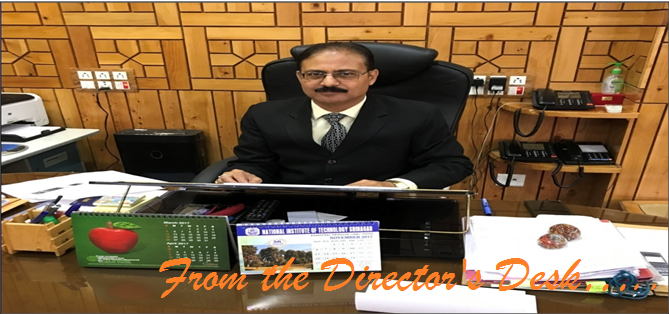 	It gives me immense pleasure to present the 58th Annual Report of National Institute of Technology Srinagar, Hazratbal, Kashmir (J&K) for the year 2017-18. The Institute formerly known as Regional Engineering College Srinagar was established in the year 1960 , offers eight (08) B.Tech programmes in various branches of Engineering, eleven (11) P.G. programmes (  M.Tech./ M.Sc.) in addition to Ph.D programmes in all the Departments and also M.Phil  programme in the faculty of Applied Sciences. During the period under report, faculty members of the Institute actively participated in National and International Conferences/Seminars, Workshops, expert lectures and other related research activities and presented a good number of papers in these Conferences/Seminars. Apart from these activities, many R&D sponsored projects are in progress.	The Institute rendered useful services to other sister Institutions and continued to offer expertise and consultancy services to various government/semi-government/public and private organizations. The Institute has also signed MoUs with some NITs, IITs, Research Organizations to strengthen teaching learning and research projects.	The Department of Training and Placement is making all the efforts in having National and Multinational companies for placement of students of the Institute. Many of them visited the Campus for placement. A good number of students have been placed through Campus Selection.	The students are also taking active part in co-curricular and extra-curricular activities within and outside the Institute. Students of the Institute participated in the sports activities outside the Institute also and won medals for the Institute.	 I place on record my sincere gratitude to Ministry of Human Resource Development, Department of Higher Education, Government of India, Members of the BOG/FC/Senate, Faculty, Staff and the students of this Institute for their co-operation and support in running day to day affairs of the Institute smoothly.	At the end, I record my appreciation for the team under the overall supervision of Dr. S. K. Bukhari, I/C Registrar of the Institute for compilation of the Annual Report for the year 2017-18.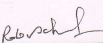 							(Prof. Rakesh Sehgal)								DirectorCONTENTS1.0	INTRODUCTION			1.1	HISTORICAL BACKGROUND		1.2	THE CAMPUS & ITS LOCATION		1.3	ADMINISTRATION2.0 	ACADEMICS                     2.1 	EDUCATION SYSTEM		2.2	ACADEMIC PROGRAMMES		2.3	COURSES OFFERED		2.4	ADMISSION PROCEDURE		2.5	ACCADEMIC CALENDER		2.6	 STUDENTS                     2.7	EXAMINATION & EVALUATION		2.8	PLACEMENTS		2.9	GAMES & SPORTS		2.10	CAMPUS INFRASTRUCTURE                     2.11	STAFF POSITION3.0	ACADEMIC STATISTICS		3.1	COURSES OFFERED3.2	COURSE WISE ENROLMENT WITH CATEGORY WISE / GENDER BREAKUP		3.3	STUDENTS’ TOTAL STRENGTH	4.0	DEPARTMENTS AND CENTRES4.1 DEPARTMENTS4.2 CENTRES5.0    STUDENTS' WELFARE5.1 CONCESSIONS PROVIDED TO STUDENTS5.2 SCHOLORSHIPS6.0. 		WELFARE SCHEMES FOR STAFF7.0    CENTRALISED SERVICES7.1 TRAINING AND PLACEMENTS7.2 CENTRAL LIBRARY7.3  PLANNING & DEVELOPMENT WING7.4 CENTRAL WORKSHOP7.5 CAD LABORATORIES7.6 IGNOU PROGRAMME STUDY CENTER7.7 PHYSICAL EDUCATION7.8 STUDENTS RESIDENTIAL FACILITIES7.9 RESIDENTIAL AND SHOPPING FACILITIES7.10 MEDICAL UNIT7.11 BANK7.12 TELEPHONE EXCHANGE7.13 TRANSPORT UNIT7.14 POST OFFICE8.0   ACHIEVEMENTS & INITIATIVES9.0    THE COUNCIL, BOG AND OTHER COMMITTEES		9.1	NIT COUNCIL		9.2	BOARD OF GOVERNORS		9.3	FINANCE COMMITEE		9.4	SENATE9.5	BUILDING AND WORKS COMMITTEE1.0. INTRODUCTION1.1.    HISTORICAL BACKGRONDThe National Institute of Technology Srinagar (NIT Srinagar), (erstwhile Regional Engineering College), was established in July, 1960, by the joint venture of Govt. of India and the State Government during the 2nd plan period. It was one among the first batch of 8 such Institutes which  were set up in the country. The other seven Institutes were Allahabad, Bhopal, Durgapur, Jamshedpur, Nagpur, Surathkal, and Warangal.The Institute initially started functioning in the historical Chinar garden of Naseem Bagh at Hazratbal, Srinagar, adjacent to the campus of University of Kashmir on the North side which is about 1.5 kilometres away from the present Campus which was acquired for the Institute simultaneously and work of construction started. The Institute started  shifting   to the present campus in 1966. 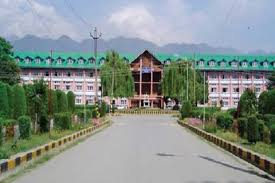 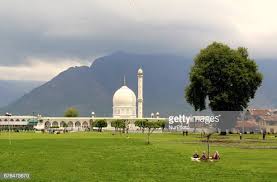 In 2003 the Institute was declared as National Institute of Technology with Deemed University Status by the Ministry of Human Resource Development (MHRD), Govt. of India and University Grants Commission (UGC). Even going through  the difficult times in the valley since 90’s, the Institute has proved its mettle through its output at various levels and has become a prestigious Institute of the region. The Institute also suffered a huge infrastructural loss due to 2014 floods and is presently trying to overcome it.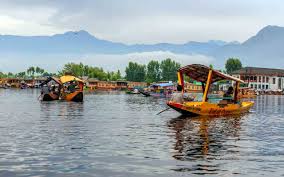 1.2.    THE CAMPUS &  ITS LOCATIONThe Institute is located in Srinagar, the summer capital of J&K at Hazratbal, Srinagar 10 km from the city centre. The Campus is surrounded by the scenic Himalayan ranges, the Zabarwan moutains  and world famous Dal Lake on its East side and the most revered shrine  of the Country Hazratbal Shrine  on the North side. Hazratbal is well connected with most parts of the city and valley by a motorable road and other transport service. The campus is about 22 km away from the Srinagar International Airport. It falls on National Highway to Ladakh. The nearest railway station is Nowgam which is located about 18 km from the Institute Campus. The campus is connected with Jammu / Delhi by Srinagar-Jammu National Highway 44 which passes through high mountain passes which are picturesque and enjoyable, and can be covered in about 7-8 hours by a private taxi/car. The Institute is having a lush green campus spread over 67 acres of land on the banks of world-famous Dal Lake.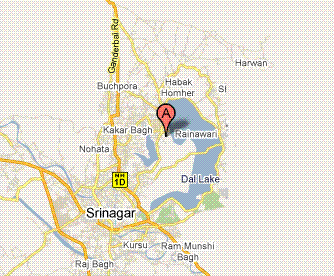 The Institute is residential with accommodation facility for students and staff in hostels and Residential Quarters. There are seven boys and two girls hostels which accommodate about 2000 boys and 200 girls with separate mess facility for each hostel.Almost all necessary facilities and amenities are available in the campus which include Cafeteria, Shops, Bank,  Medical Unit with ambulances, Guest House, Students Activity Centre, Gymnasium, Computer Services Centre with internet facility, Bus facility, Centralized Library etc.1.3 ADMINISTRATIONNational Institute of Technology Srinagar (J&K) is an autonomous Institute under the direct control of Ministry of Human Resource Development (MHRD), Government of India (GOI). The Institute functions under the overall guidance and control of Board of Governors (BOG). Director is the academic and executive head of the Institute. He is the Ex-Officio member of the Board of Governors and is responsible for maintaining proper administration and discipline and imparting instructions for smooth functioning and overall development of the Institute.Director is assisted in the day-to-day affairs of the Institute by the Registrar, Deans, Heads of the Departments & Centres,  Various committees  and other officers. The various other Important Committees in addition to BOG, responsible for advising in respect of the various matters of the Institute, include:Senate						for	 Academic Affairs Finance Committee (FC) 				for 	Financial MattersBuilding Works Committee (BWC)		for 	Developmental Works 2.0 ACADEMICS2.1. Education System4- years full time Bachelor of Technology degree courses offered in (1) Chemical Engineering, (2)Civil Engineering,  (3) Computer Science Engineering, (4) Electrical Engineering, (5) Electronics and Communication Engineering, (6) Information Technology, (7) Mechanical Engineering and (8) Metallurgical and Materials Engineering branches.Master of Technology (M.Tech) degree courses on full time & part- time basis offered in Chemical Engineering, Civil Engineering, Electrical Engineering,  Electronics & Communication Engineering and Mechanical Engineering departments.The duration of   M.Tech. course is of two years ( four semesters)  for full time students and 3 years for those admitted under part-time. Part time enrolment is given only to sponsored candidates.Doctor of Philosophy (Ph.D.) degree  is awarded by the Faculty of Engineering in  all branches of engineering available in the Institute.Master of Philosophy and Doctor of Philosophy is awarded by the faculty of Applied Science and Humanities & Social Science Department. The academic session is divided into two semesters, an autumn semester (August–December) and a Spring semester (March–July).The Semester system is enforced at both under-graduate (U.G.) and post graduate (P.G.) levels. The Senate approves the academic calendar consisting of schedule of activities for the whole year including dates for registration, semester examinations, inter-semester breaks, sports activities, annual day etc.Medium of instructions and examination for all courses including  writing of dissertations of B.Tech. /M.Tech. /M.Phil.  and Ph.D. thesis is British English.05 days week period with at least 90 working days in each semester.Week days used for E.C.A. and other such activities.Credit Based continuous Assessment System with one midterm  and one major examination in each semester. Compulsory Practical training & visits to the work sites   both   at graduate and post graduate levels.2.2.ACADEMIC PROGRAMMES:The  Institute offered various academic programmes  comprising of (08)        B.Tech. programmes in eight branches of engineering; (10) M. Tech. programmes in 05 engineering departments, M.Phil. programme in Sciences and HSS departments and Ph.D.  programme in all the engineering, science and HSS departments. The Institute has eight Engineering Departments, four  Allied Departments and three Centres. These are:2.2.1	 Engineering Departmentsi) Chemical Engineering , ii) Civil Engineering, iii) Computer Science& Engineering iv) Electrical Engineering v) Electronics and Communication Engineering vi) Information Technology  vii) Mechanical Engineering viii) Metallurgical and Materials Engineering2.2.2 Allied  DepartmentsMathematics ii)Physics,  iii)Chemistry and iv)Humanities &Social Sciences.2.2.3	 Centres i) Central Research Facilities Centre ii)Computer Services Centre  iii) Innovation, Incubation & Entrepreneurship Development Centre vi) Maintenance Engineering Centre v)Water Resources  Management Centre 2.3.COURSES OFFERED2.3.1. B.Tech. Degree programmeThe Institute offers four years (eight semesters) full- time B.Tech. Degree Programme in the following branches of engineering:-	   1.	Chemical Engineering;   2.	Civil Engineering;   3.	Computer Science Engineering;   4.	Electrical Engineering;           	5. 	Electronics and Communication Engineering;   6. 	Information Technology;7. 	Mechanical Engineering;8. 	Metallurgical and materials Engineering.2.3.2. M.Tech.  Degree ProgrammeThe Institute offers both full- time / part-time M.Tech. Degree Programmes in the following engineering disciplines:2.3.4. M. Phil ProgrammeThe Institute offers full- time /part- time M.Phil. Degree Programme in the following departments:       1.      Physics      2.      Chemistry      3.      Mathematics		      4.      Humanities and Social Sciences2.3.5. Ph. D. ProgrammeThe Doctoral Degree programmes are being offered in all the Engineering and Allied Departments. These programmes are offered on both full-time and part-time basis. About 150  research fellowships have been sanctioned with Scholarships at the rate as approved by MHRD from time to time.2.4.ADMISSION PROCEDURE 2.4.1	Undergraduate CoursesAs per the policy of Government of India for NIT’s, admission to U.G. programmes is made on the basis of the merit in National Level Test  Joint Entrance Examination ( JEE) Mains, conducted by Central Board of Secondary Education (CBSE) New Delhi. 50%  of  sanctioned intake of 675 seats for B.Tech.  is filled from domicile candidates of  J&K State and 50% from candidates of  other States, purely based on  the  merit/ranking  in JEE Main Examination through a centralized on-line  counselling system devised by the MHRD. In addition the Institute  also has a sanctioned intake of 53 seats for students under DASA programme.2.4.2	Post-graduate coursesThe admission for Post graduate courses is made through CCMT based on GATE scores. However, admissions through a written test and Gate Score for sponsored candidates on full time and   part-time basis is also available for in-service candidates interested in seeking admission in Post graduate Programmes. The M. Tech Programme is of two years spread(four semesters) and a total number of 60 credits are required to be earned for its award. The coverage of various courses, labs, seminars, field work, dissertation etc is an essential part of the M.Tech. programmes.  2.4.3M. Phil / Ph.D.The Selection of candidate for M. Phil/ Ph.D. Programme is made through an Entrance test followed by viva voce examination conducted by the concerned Departmental Research Committee (DRC). The candidates with satisfactory performance are selected for M. Phil/ Ph.D. Programme.2.5.	ACADEMIC CALENDARThe following  Academic Calendar prepared by the Institute and approved by the Senate, was notified for the students and staff. The Academic Calendar is prepared in such a way so that all the curricular, co-curricular, extra-curricular and other related activities/programmes of the students are well distributed over the semester period.Institute Academic Calendar for the Year-2017-182.6.	STUDENTSThe student strength of the Institute is around 2600.  The Institute has been able to attract the students from all parts of the Country. Students of NIT Srinagar in addition to doing well in academics, also take part in other co-curricular and extra-curricular activities as well with lot of enthusiasm.  The students actively participate in the Institute affairs. The welfare of students is one of the major priorities of the Institute. For this purpose Students’ welfare wing works towards the holistic development of the students.2.7.EXAMINATION AND EVALUATION:All under graduate, post graduate and M.Phil./ Ph.D.  examinations, of the Institute are conducted centrally by the Examination Section of the Institute. The medium of examination for all examinations including dissertations and thesis is British English. The performance of a student is evaluated in terms of two indices viz; the Semester Grade Point Average (SGPA) for a semester and Cumulative Grade Point Average (CGPA) which is the Grade point index for all the completed Semesters at any point of time. The Semester Grade Point Average (SGPA) is calculated on the basis of grades obtained in all courses in a semester and Cumulative Grade Point Average (CGPA) is calculated on the basis of pass grade in all completed semesters.For each course, a grade is awarded on the basis of two written examinations in the case of theory papers i.e. Mid-term and Major Examinations with weight-age of 30 and  60 marks,  respectively. 10 marks are reserved for class performance and attendance of the student in the course. The paper setting and evaluation is done at the concerned Department level and monitored by a Departmental Monitoring Committee (DMC). Mid-Term examination answer scripts  are returned to students and the major answer scripts are  shown to them before submission of grade to the DMC.B.Tech. students are required to submit a project report at the end of the 8th semester, which starts in 7th semester. It is to be submitted in the form of a  bound thesis. The Heads of the Departments constitute a Project Evaluation Board (PEB) which assesses each individual project of the students. The evaluation is done in the following manner:-The Project Evaluation Board comprises of:-Head of the Department concerned  ii) One senior most faculty member of the concerned department iii) Supervisor concerned and iv) One expert from  any other sister Department of the Institute for B.Tech.In case of M.Tech. the expert is from outside the Institute, nominated by Director from an approved panel.2.8.PLACEMENTSThe Institute has a well established Training and Placement (T &P) Department which takes care of the Technical/Industrial training and the Placement of the Students.  The T & P Department is usually headed by a senior faculty member. The Department of T&P arranges for the industrial/work training of the students which is an essential requirement at 5th/7th semester levels of B.Tech. program and it also takes care of on-campus placement of the students by inviting /interacting with various agencies. Students from different departments of the Institute are also involved in the relevant activities of the T&P Department.  The T&P Department also arranges trainings for the students for their better performance in interviews and other presentations.2.9.GAMES & SPORTS:The sports activities of the Institute are looked after by the Physical Education Section of the Institute. The Section puts in every effort to develop the sports activities for the bona-fide students of the Institute. The students are provided all possible facilities for their active participation in co-curricular and extra- curricular activities. They are also encouraged and provided all  opportunities to participate in all major sports events including participation in inter-branch, inter-semester, inter-NIT, games/sports and other competitions. Besides this they are involved in a wide spectrum of social, cultural and technological activities throughout the year.Both genders are fully exposed to higher level of competitions conducted at national and state level. 2.10.CAMPUS INFRASTRUCTUREFor maintenance and development of the campus infra-structure, the Institute has Planning and Development Wing which has three separate divisions of Civil Construction, Estates and Electrical Maintenance & Repairs. The present campus is spread over 67 acres of land on the banks of World famous Dal lake. The land area  available  being insufficient, the Institute continues its efforts  to provide the necessary infra-structure for better academic standards. Acquisition of additional land for the campus is also under consideration and it is hoped that in near future the Institute will succeed in acquiring additional campus. For every Department of the Institute there are well established required laboratories, class rooms and other facilities. The Institute Campus being a residential one, has the residential facilities for both students and staff of the Institute. The construction of a Mega Hostel, Auditorium, Specious Guest House are under consideration of the authorities to meet the additional requirements of the accommodation resulted from the increased in-take of the students  and from other co-curricular activities.The Institute has all basic and required amenities for the students and staff which include Medical Unit, Computer Services Centre, Well Maintained Play Ground, Recreational Centre, Students Activity Centre, Gymnasium, Transport facility etc.2.11.STAFF POSITION3.0 ACADEMIC STATISTICS3.1. COURSES OFFEREDB.Tech. CoursesM.Tech. CoursesM.Sc. PhysicsM.Phil /Ph.D. Programmes:      150 annually. 3.2. COURSE  WISE  ENROLMENT  WITH CATEGORY/ GENDER BREAK-UP:3.2.1 Seat Matrix- B.Tech Level  2017-183.2.2Students enrolment –Category wiseB.Tech. :Admission Statistics -B.Tech. (04- years)M.Tech. :M.Sc. Physics:3.2.3.   Students’ Enrolment  Gender wisea) 	B. Techb)  M. Tech. :d)	Ph.D. (Faculty of Engineering) :Ph.D. enrolment Gender wise (Faculty of Engineering)e) Ph.D. (Faculty of Science) :  Ph.D. enrolment Gender wise (Faculty of Science)3.3.  STUDENTS’ TOTAL STRENGTH3.3.1. Strength in Undergraduate ProgrammeThe below mentioned statement shows the student’s strength with each category in this Institute:-	OM					1003		SC					   316		ST					   148	OBC               				   534	DASA					      08	Total:					   20193.3.2. Strength in M.Tech. Programme	OM				170	SC/ST				  35	Sponsored			  10	OBC				  40	Total				 2553.3.3. M.sc Physics	-			103.3.4. Ph.D. Programme -		      3164.0. DEPARTMENTS AND CENTRESThe Institute has Eight Engineering Departments, Four Science and Allied departments and the five Centres. The departments are:(1) Chemical Engineering, (2)Civil Engineering,  (3) Computer Science Engineering, (4) Electrical Engineering, (5) Electronics and Communication Engineering, (6) Information Technology, (7) Mechanical Engineering and (8) Metallurgical and Materials Engineering branches Science & Allied Departments are : Chemistry, Mathematics, Physics and Social Sciences.   The Centres are: Computer Services Centre, Central Research Facilities Centre,  Innovation, Incubation & Entrepreneurship Development Centre, Maintenance Engineering Centre, Water Resources and Management Centre 4.1 	DEPARTMENTS4.1.1 DEPARTMENT OF CIVIL ENGINEERINGHead: Dr. Shagoofta Rasool Shah	IntroductionThe department of Civil Engineering is one of the earliest departments at the commencement of the Institute in 1960. Over the years, the department has progressed both in infrastructure facilities and faculty. The department has highly qualified and experienced faculty, supported by experienced technical staff and well equipped laboratories attached to different divisions. The department offers  teaching at the undergraduate and post-graduate levels to empower students to meet the technological needs and socio-economic challenges of the 21st century. The department also offers Ph.D. programs.I.	Papers published by the staff (National/Internal) during the period of                                                              	( 01.04.2017 to 31.03.2018):II.	Sponsored Projects  :III.	Programme attended by the staff (Conference/Courses/Trainings):IV.	Outgoing Doctoral Programme:V.	Testing & Consultancy services rendered during 2017-18:VI.	Purchase Made:List of Laboratories:4.1.2  DEPARTMENT OF MECHANICAL 	ENGINEERINGHead:  Prof. Sheikh Nazir Ahmad		IntroductionEstablished in 1963, the Department of Mechanical engineering has one B. Tech and two M. Tech  programmes.  The curriculum includes a diverse range of the subjects. The department has 12 labs to cater to the needs of the students. The real strength of the department lies in its highly qualified and experienced faculty. Most of the outgoing students are recruited by reputed organizations during campus placement every year. FacultyI. 	Papers Published by the Staff (National / International) during the period of  01.04.2017 to 31.03.2018:II. 	Programmes  attended:III. 	Programme Conducted (Conferences/Courses/ Trainings) by the Department:IV. 	Sponsored ProjectsV.	Ongoing Doctoral Programme :VI.	Purchase Made: VI. LIST OF LABORATORIES4.1.3.DEPARTMENT OF ELECTRICAL 		ENGINEERINGHead:  Prof. Shameem Ahmad LoneIntroductionThe Department of Electrical Engineering is now 53 years old. For many years, the Department offered courses in both Electrical Engineering and Electronics & Communications Engineering.In 1984, the Department was bifurcated into two Departments viz Electrical Engineering and Electronics & Communications Engineering. The history since then has been one of continuous expansion and modernization. The Department has contributed and is contributing in several ways to the growth of Electrical Engineering, technology and industry in the Country.Faculty I.	Papers published by the staff(national/international) during the period of 01-	04-2017 to31-03-2018:II.	Programme attended by the staff (conferences/courses/trainings):III.	Programme conducted (conferences/courses/trainings) by the department:IV.	Ongoing doctoral programme:V.	Purchase Made:List of laboratories:4.1.4.DEPARTMENT OF ELECTRONICS 						&							COMMUNICATIONENGINEERINGHead:  Dr. Farida Khursheed	IntroductionThe Department of Electronics & Communication Engineering was established in the year 1984.The department conducts a four (04) years under-graduate academic programme leading to the award of B.Tech.Degree in Electronics & Communication Engineering. In addition, the department started M. Techprogramme in Communication & Information Technology in the year 2004. 	Opportunity to do project work over a span of two semesters is provided to the students of B.Tech. to utilize their knowledge in several areas of Electronics, Communication and Computer Engineering. The students work either on design & fabrication of equipments of innovative nature or on other specific and relevant research topics as decided in consultation with the project advisor.Faculty:I.	Papers Published by the Staff (National/International during the period of 01.04.17 to 31.03.2018:II.	Sponsored projects:III.	Ongoing Doctoral Programme:IV.	Purchase Made: List of Equipment purchased during the finical year 1st April 2017 to 31st March 2018 of ECE, Department:List of Laboratories:4.1.5.   DEPARTMENT OF CHEMICAL 		ENGINEERINGHead:  Dr.F.Q.Mir	IntroductionThe Department of Chemical Engineering was started in 1963 with a five year degree programme (B.E.) in Chemical Engineering. The Department presently offers instructions at undergraduate level leading to 4 year B.Tech. Degree in chemical Engineering.Department has produced more than 1500 Chemical Engineering graduates, majority of them belonging to different parts of the Country and some belonging foreign countries like, Iran, Libya, Jordan, Palestine, Saudi Arabia and Sudan. The Department has been maintaining a high standard of teaching and professional training to enable the students to compete in the national and international job markets.  Department has been maintaining close liaison with various Institutes and industries.FACULTYI.	Papers Published by the staff (National/International) during the period of 	01.04.2017 to 31.03.2018II.	Program attended by the staff (conferences/courses/Training):III.	Program conducted (conferences/courses/training) by the department:IV.	Sponsored Projects:V.	Ongoing Doctoral Program:VI.	Purchase Made:LIST OF  EXISTING LABORATORIES:Other Activity/Achievements with details:A. Tanveer Rasool	1. Invited Speaker at a National  Symposium" Frontiers in Chemical Sciences (FICS)-2017" at  Govt. Degree College Sopore on Nov 04-05, 2017.2. Delivered an expert lecture on Fluid flow measurements and Pumps, to students of Food Technology, IUST Awantipora J&K 	on 21-12-2017.  3. Conducted two AMIE Examinations (summer and winter) as Officer Incharge in June-2017 and Dec-2017. B. Malik Parveez Ahmad1. Delivered an expert lecture on Separation Technologies, to students of Food Technology, IUST Awantipora J&K on 27-12-2017.  C. Mushtaq Ahmad Rather1. Invited Speaker at a National  Symposium" Frontiers in Chemical Sciences (FICS)-2017" at  Govt. Degree College Sopore on Nov. 04-05, 2017.2. Delivered an expert lecture on Reaction Engineering, to students of Food Technology, IUST Awantipora J&K on 26-12-2017.  3. Organized fresher’s orientation day at NIT Srinagar on August 16th 2017.4. Conducted two AMIE Examinations (Summer and winter) as Superintendent in June-2017 and Dec-2017.D. F. Q. Mir1. Delivered an expert lecture on Heat Transfer Equipment Design, to students of Food Technology, IUST Awantipora J&K on 21-12-2017. 4.1.6. DEPARTMENT OF METALLURGY   	AND MATERIALS ENGINEERINGHead:  Dr. Yashwant MehtaThe department of “Metallurgical & Materials Engineering” formerly known as the “Department of Metallurgical Engineering” was established in our Institute in the year 1963. The department conducts a four (04) years under-graduate academic programme leading to the award of B.Tech.Degree in engineering. A two semester “Project Work” is provided to the students to synthesize their knowledge in several areas of metallurgical & materials engineering. The objective of the department is to produce technocrats who possess besides necessary technical knowledge, human and social values, leadership qualities and a high degree of confidence & technical creativity.The department through interactions with academia and industries at national levels intends to excel in metallurgical and materials engineering and in the allied areas by up-dating its academic curriculum and R & D activities so as to meet the requirements of the academia, industries and R & D centres.I. 	Papers published by the staff (National/ International) during the period of 	01.04.2017 to 31.03.2018:II.	Testing and Consultancy services rendered during 2017-18:III.	Purchase Made:List of Laboratories:4.1.7 .  DEPARTMENT OF COMPUTER 		SCIENCE & ENGINEERINGHead:  M. Ahsan ChishtiIntroductionThe Department of Computer Science & Engineering was started in the year 2007, offering four year undergraduate courses, wherein undergraduate students are imparted knowledge in multitude of specialties, including: computer Architecture, Network, Operating System, Data Structure and Algorithm, Theory of Computation, Numerical analysis, Compiler design, Graphics, Artificial intelligence, Database Management System, Data mining, Software Engineering, Human computer interaction, etc.The Department of Computer Science and Engineering embodies the Institute's tradition of excellence as a world-class leader in computer science and engineering education and research. CSE is in a period of exciting growth and opportunity. In the current ever evolving industrial scenario contents delivered to the students are regularly updated by the faculty members who have themselves been at the helm of path breakingresearches and innovations.In addition to academic work, the CSE department also has computer science research programmes (for a full listing of specialties visit Research Areas) supported through government and industry funding. Faculty research helps define and expand the current and future use of technology. During the year the students passed out from the department got placed in various National and Multinational companies with 100% placement.Faculty:I.	Papers Published by the Staff (National / International) during the period of  01.04.2017 to 	31.03.2018:II.	Programme Conducted (Conferences/Courses/ Trainings) by the Department:III.	Ongoing Doctoral Programme :IV.	Purchase Made:LIST OF LABORATORIES:4.1.8 .  DEPARTMENT OF INFORMATION   	TECHNOLOGYHead:  Mr. Shabir Ahmad SofiIntroductionThe Department of Information Technology was established in 2007, offering four year undergraduate programme (B.Tech) in Information Technology. This undergraduate programme is of 4 years duration with the first year spread over two semesters which is common to all the branches. The intake capacity of the department was 40 in 2007 and then subsequently increased to 60 in 2011. The Department offers a broad curriculum including: Database Management, Software Engineering, Management of Information Systems, Data mining, Computer Graphics, Advanced Internet Technology, Computer Networks, Operating System, Data Structures and Algorithms as the main courses and other courses in collaboration with the other departments of the Institute at the undergraduate level. The Department of Information Technology embodies the Institute's tradition of excellence as a world-class leader in IT education and research. IT sector is in a period of bloom in terms of growth and opportunity. In the current ever evolving industrial scenario contents delivered to the students are regularly updated by the faculty members who have themselves are well acquaintedwith path breaking research and innovations in the present technology-oriented world. Faculty:I.	Papers Published by the Staff (National / International) during the period of  	01.04.2017 to 31.03.2018:II.	Programme attended by the Staff   (Conferences/Courses/ Trainings):III.	Purchase Made:LIST OF LABORATORIES:4.1.9.   DEPARTMENT OF MATHEMATICS Head:  Dr. Zamrooda Jabeen	IntroductionThe Department of Mathematics, National Institute of Technology, Srinagar started its functioning in the year 1960.  During past 52 years, many mathematicians of International repute like Prof. Q. I. Rehman, Prof. M. A. Ansari (Bretlee Ansari’s test), Prof. S. I. Hussain, Prof. A. H. Siddiqui, Prof. A. G. Lone and many worked in the Department. The faculty members of this department are actively engaged in research and published more than 100 research papers in journals of national and international repute. The Department has produced 8 PhD’s in last five years. The faculty of the Department is actively engaged in organizing workshops, national and international conferences.The department is teaching around 50 courses to B.Tech students and 8 courses to M.Tech and M.Phill/Ph.D students. Faculty:1. Dr. Zamrooda Jabeen			             	Head of the Department2. Dr. Ab. Liman				             	Associate Professor3. Dr. Neyaz Ahmad Sheikh		             	Associate Professor4. Dr. Tanweer Jalal                       		  	Associate Professor5. Dr. Mehraj Ahmad Lone                               	Lecturer(on Contract)6. Dr. Mohd Younus Bhat                                 	Lecturer(on Contract)7. Dr. Mohamd Saleem Lone                             	Lecturer(on Contract)8. Mr.Tufail Mohammad Shah                          		Lecturer(on Contract)R&D Work during 2017-18:I.	Papers published by the staff (National/	International)  Journals. Professor Abdul Liman,Department of MathematicsNational Institute of TechnologySrinagarFIELD OF SPECILIZATION : COMPLEX  FUNCTION THEORY Ph.D AWARDED :1.Dr. Lubna Wali Shah, 2018, GROWTH, INEQUALITIES AND DISTRIBUTION OF ZEROS OF POLYNOMIALS .2. Dr. Infan Ahmad Faiq, 2018, GEOMETRY OF MEROMORPHIC FUNCTIONS AND APPLICATIONS .RESEARCH PAPERS PUBLISHED : Irshad Ahmad and Ab. Liman, on the inequalities concerning the polar derivative of a polynomial, Filomate, 267-274, 2018. (Scopus, SCI).Shah Lubna Wali and Abdul Liman, Integral estimates for a class Bn of operators, Stud. Univ. Babe ̧s-Bolyai Math. 63(2018), No. 2, 175–188. (Scopus, SCI).Idrees Qasim, Abdul Liman and Tawheeda Rasool, Number of zeros of a polynomial in a disk , Journal of Mathematics and Applications, 41: 181-194, Nov.,  2018. Idrees Qasim, A. Liman, An integral Mean Estimate  For the Polar Derivative of a Polynomial whose zeros are within a Circle, IJARSE, 2018, 07(10), 232-237.Idrees Qasim, Abdul Liman and Tawheeda Rasool , Location of Zeros of Lacunary-Type Polynomials, JMA, 41: 171-180, 2018. (SCI)Irshad Ahmad and Ab. Liman, Inequalities pertaining to rational functions with prescribed poles, Filomat 31:5 (2017), 1149-1165, DOI 10.2298/FIL1705149A. (Scopus, SCI).Irshad Ahmad and Ab. Liman, on the inequalities concerning the polar derivative of a polynomial, Thai Journal of Mathematics, 1686-0209, 2018. (Scopus, SCI)Irshad Ahmad and Ab. Liman, WM Shah, on an integral estimate concerning the polar derivative of a polynomial with restricted zeros, Filomate, 465-472, 2019-03-26. (Scopus, SCI).Shah Lubna Wali and Abdul Liman, Refinement of some polynomial inequalities with restricted zeros, Journal of Analysis, DOI; 10.1007/s41478.017.0057-2, October, 2017. (SCI). PAPER PRESENTATION IN CONFERENCES: 22Presented a paper in  3rd International conference on Mathematics and Computing ICMC 2017, January 17-21, 2017, Haldia Institute of Technology, Haldia, West Bengal, India.BOOKS PUBLISHED1. Mathematics for P.G. Entrance published by LAP Germany, ISSN 6135843710, Vol. I, 01-01-2018.2. Mathematics for P.G. Entrance published by LAP Germany, ISSN 6137340872, Vol. II, 29-01-2018.Professor Neyaz AhmadDepartment of MathematicsNational Institute of Technology Srinagar KashmirField of Specialization: Wavelet AnalysisPh.D Awarded:1. Mr Ishtaq Ahmad, Uncertainty Principle and Frames, 20182.  Mr. Owais Ahmad, A study of Wavelet and Gabor Frames on Local fields, 2018Research Publications:1. Some New Inequalities for Wavelet Frames On local Fields (With F. A. Shah & Owais Ahmad), Analysis In Theory And Applications, Vol. 33, No. 2 (2017), PP 134-148. ( SCI, Zentraballt & Google Scholar)2. a-inner product on local fields of positive characteristic, (With Ishtaq Ahmad), Journal of non- linear analysis and applications 2 (2) (2017). (Zentraballt & Google Scholar)3. Orthogonal Gabor system on local fields, (With Owais Ahmad), Filomat, 31 (16), (2017), 5193-5201. (SCI)4. Multigenerator Gabor Frames on local fields, (With Owais Ahmad) Facta Universtatis, Ser., Math. And informat., 33 (2) (2018). (SCI)5. Non-uniform  wavelet frames on local fields, (With Owais Ahmad) Jordan Journal of Math. And Stat. Vol.11 (1), 2018, 51-67. (Scopus, Accepted)6.  Gabor Frames on Non-Archimedean fields, (with Owais Ahmad & F A Shah) International Journal of Geometrical Methods in Modern Physics, Vol. 15, 2018, 1850079 (17 pages) (SCI).7. On Characterization of Non-uniform tight wavelet frames on local fields (With Owais Ahmad), Analysis in theory and Applications, Vol.34. No. 2, 2018, 135-146.8. On Characterization of Gabor Frames on Local fields, (with Owais Ahmad) Journal of Non- linear Functional analysis and Applications 2018 No. 2 (2018) 1-8.RESEARCH PROJECT:Working on Major Research Project entitled Summability and Wavelet Analysis sponsored by DST- SERB, GOI Vide No. SR/S4/MS: 818/13INVITED TALKS:1. Delivered an invited talk on “Bounds for Uncertainty Principle” in an International workshop on Wavelets, Frames and Applications-III held at Department of Mathematics, Kirori Mal College, University of Delhi (14th-20th Dec. 2017)2. Delivered an invited talk on “Wavelets: Present, Past and Future” in an Nationalconference on Recent Trends and Innovations in Pure and Applied Mathematics heldat DAV College Jalandhar (23 - 24 Feb. 2018).Dr.Tanweer JalalDepartment of MathematicsNational Institute of Technology Srinagar KashmirPublications of Dr. Tanweer Jalal 2017-20181.  Tanweer Jalal, Some new Lacunary sequence spaces of Invariant means defined by       Muselik-Orlicz functions on n-normed space, IJPAM 119(2), 1-11,  2018.   (Scopus)2. Tanweer Jalal , A note on fuzzy multi-ordered difference sequence spaces,  Filomat       32(8), 2018.  (To APPEAR)    (SCI&Scopus)3. Tanweer Jalal & Ishfaq Ahmad Malik , Some new triple sequence spaces over n-normed     space, Proyecciones Jour. Math.,  37(3) , 547-564, 2018.  (Scopus)Conferences Attended 1. 2nd International conference on  Modern Mathematical Methods and High performance      Computing in Science and Technology (M3HPCST-2018)  January 4-6, 2018.    IPEC Ghaziabad.2. Ist International conference on  New Frontiers in Engineering, Science and  Technology     (NFEST-2018) January 8-12,2018. DTU, Delhi.II.	Sponsored Projects:III.	Ongoing Doctoral Programme:List of Laboratotries:4.1.10.   DEPARTMENT OF PHYSICS Head:  Dr. M. IkramIntroductionThe Department of Physics was established in 1960 and since then it remained  actively engaged in imparting the instructions  at U.G. level in addition of achieving higher standards in the field of research by guiding M.Phil/Ph.D programs and other sponsored research projects.It offers two semester compulsory course of basic physics so necessary for engineering students. Besides, the Department offers Electromagnetic Fields and waves, Electronic Devices to the 5th semester (Electronics and Communication) students and Electromagnetic Field and Waves to the 3rd semester (Electrical) students. Besides, the Department has the expertise for giving elective courses, for students of the  Civil, Electrical , Mechanical and Metallurgical Engineering Departments.The Institute acquired the status of National Institute of Technology in August 2003. Since then, the Department of Physics remained very active in research and other academic activities. Till date more than 45 scholars have been awarded the degree of M. Phil/Ph. D.  More than 500 research publications in the national and International Journals of repute have been published. Many research projects have been successfully completed and many are running in the Department. The Department is presently very active in research in different fields like Studies of Ionospheric and Magnetospheric Plasma, Material Science, Nuclear Physics, Solid State Physics, Photonics, Renewable sources of energy and Nano-science and Technology. At present 8 research scholars are working in various fields for their M. Phil and Ph. D Degree.I.	Papers published by the staff:II.	Programme attended by staff:III.	Programme conducted:IV.	Sponsored Projects:V.	Ongoing Doctoral programme:VI. 	Purchase made:List of Laboratories4.1.11.   DEPARTMENT OF CHEMISTRY Head:  Dr. Tabassum AraIntroductionThe Department of Chemistry was established in 1960 and has been headed by the renowned personalities like Prof. R. P. Jeerath,, Dr. Ram Murthi, Dr. Shakti Rais Ahmad, and Dr. A. K. Choudhry. About fifteen Ph. Ds and 30 M. Phils have been  produced by the Department till date. The faculty members of the Department have published many scientific papers and reviews in National and International journals of repute. Research, in the areas of Physical, Organic, Inorganic and Environmental Chemistry, are being carried out in the Department. Faculty I.	Papers Published by the Staff ( National / International) during the period of 01-04-2017 to 31-	03-2018:II.	Programmes Attended by the Staff (Conferences/ Courses/ Trainings):III.	Sponsored Projects :List of Laboratories :4.1.12.   DEPARTMENT OF HUMANITIES 		AND SOCIAL SCIENCESHead:  Mir Mukhtar AhmadIntroductionINTRODUCTION1.0.	Education SystemThe Department of Humanities and Social Sciences, which is one of the oldest departments of the institute, is contributing to the academics by offering various courses in English, Management, Economics and Entrepreneurship at B.Tech level and Research Methodology and Communication Skills at M.Tech level. The students of B. Tech & M. Tech are introduced to the basic concepts and advanced studies in the above mentioned subjects. As these courses equip the engineering  students with the professional skills, the department makes every effort to keep these courses updated. It tries to amalgamate the field of engineering and the field of management by equipping students with the technical expertise and leadership skills as are required to advance their career in the fast-paced world of competition. The subjects like Management and Economics play an excellent role in developing the managerial and professional capabilities of the students who have a potential market both in public and private companies of India and foreign countries. The courses are intended to enhance their employment opportunities in the growing corporate sector and  bring together the technological problem-solving savvy of engineering and the organizational, administrative, and planning abilities of management in order to oversee complex enterprises from conception to completion. Apart from it, the Department has many programs of higher learning in mind but the non availability of staff is the main impediment. For some professional courses like MBA and Diploma in Entrepreneurship, the department is making efforts both in terms of staff and infrastructure. The department is also planning to arrange some guest lecturers for the personality development of the students as per their demand. The department aims to promote student success in the Core Curriculum through advisement, support, and enrichment programs.	The Department has already submitted a proposal for the establishment of a Language and a Management Lab for improving the linguistic proficiency and the managerial skills of the students in general and  academically weak, SC/ST & backward students in particular. Due to the continuing problem of space, the development of Language and Management lab could not be taken up. However, forty computers have been provided by the institute for the same which shall be installed once the infrastructure for the lab is ready.Faculty1. Academic Staff:I.	Papers Published by the Staff (National/International) during the Period of 01-	04-2017 to 31-03-2018.II.		Programme attended by the Staff (Conferences/Courses/Trainings):III.		Ongoing Doctoral Programme:-Any other activity/achievement with details:The Department is actively involved in research activities. Presently two research scholars are on the rolls of the department and are pursuing their research activities rigorously. The department has also devise3d a comprehensive course line for remedial coaching classes where the students with weak language and communication skills are trained to improve their speaking and writing skills. A set of well-designed tutorial pack is prepared under the supervision of the senior faculty and the same is administered to those students with proper instructions, supervision and guidance. To achieve this objective the department is in the process of establishing a language lab. For which preliminary work has already started and some equipment has been provided by the institution.4.2.   CENTRES4.2.1.  WATER RESOURCES			MANAGEMENT CENTREHead of the Centre:  Prof. M. A. LONE1. IntroductionWRMC was established by the Ministry of Education, Govt .of India in 1983 under new plan scheme for creation of infrastructure in the areas of emerging technology. The objectives of the Center are: i. To undertake work on specific technological problems of relevance and importance in Water Resources Management and to make fundamental contribution to the advancement of technology. ii. To undertake Research and Development work of a high order by mobilizing inter- disciplinary and inter- institutional collaboration. iii. To act as a resource center for the creation of knowledge and for the collection and dissemination of Information on the subject . iv. To undertake research works in the field of Water Resources Engineering to meet the requirements of industry,  Research and Development establishments, irrigation and other water resources management agencies.Facilities  Available: i)	Library Facilities:Fair amount of literature on topics related to Water Resources Engineering and other related topics is available  in the main library of the Institute. Besides that a good collection of books, joumals ard reports is available  in the library of Water Resources Management Centre.ii)       Computational facilities: The Centre has also a Mini-computer Centre with necessary computational facilities.  Laboratory Facilities: a) Hydraulics/Fluid Mechanics Lab. Hydraulics /Fluid Mechanics laboratory which has been brought up to the higher standards of research and development is not only catering the requirements of the Centre but also meets the requirements of departments of Civil Engineering and Mechanical Engineering.  It has got almost all necessary equipment and is being modernised with the latest equipments/instruments. b) Hydrobiology lab: This Lab. is being set up under the approval of the MHRD and is at the verge of its completion. The lab. after its completion will be fully equipped with the latest water and sewage testing equipments.c) Hydrometeorological Observatory: This observatory has also been set –up under one more scheme of MHRD and has a facility of recording all the important Hydro-meteorological parameters.Research AndDevelopmentActivitiesA Chair Professor in Water Resources , entitled, Sheikhul Alam Sheikh Nuruddin Chair for Water Resources , has been established by the Ministry of Water Resources (MoWR) in the Centre under an agreement between the  MoWR and the Institute, in 2008. 	The main objective of the Chair is to carry out studies on water resources with special emphasis on assessment of effect of climate change on it and adaptation strategies in respect of planning, design and management of water resources systems of particularly Indus Basin. An important activity related to the Chair is the transfer of technology to CWC and other organizations of MOWR/GOI. Appointment of the Chair Professor was advertised but the selected person did not join and has been re-advertised.Future PlansThe Centre has been nominated to act as Nodal Centre for Basin-wise studies with respect to impact of climate change on Water Resources by the MoWR , and is planning to activity participate in the study with other leading Institutes.The Centre is  planning to upgrade its Hydro-meteorological Observatory with the latest available equipments and instrumentation so that the data collection is more authentic and accurate.4.2.2. MAINTENANCE ENGINEERING 	CENTRE IntroductionMaintenance Engineering Centre was originally set up during the years 1988 and 1989 in the former Regional Engineering College, Srinagar, (now National Institute of Technology, Srinagar) under Indo – Italian Friendship Program. Technical fields covered Existing equipment was purchased according to a survey performed in the mid ‘80ies, which considered modernization of the industrial and tourist infrastructure.In particular, reference activities concerned: production of ironmongery parts, automation and packaging of fruit and vegetable products, automation of canning and bottling in the food-farming industry, maintenance of ropeways and ski-lifts for ski resorts, maintenance and improvement of silk looms, woodworking machinery, brick production machinery, general road transportation. Moreover, general mechanical maintenance capabilities were to be improved, with reference to local needs in mechanical construction: this put forward consideration of welding technologies and non-destructive testing. The following fields were selected for development:Wear and LubricationNoise and VibrationNon – destructive TestingWelding and Plasma coatingData acquisition and elaborationFacilities Presently Available:Keeping in view the above selected fields, following facilities are presently available in the centre:CP30D Programmable Logic Controller.MIG welding equipment - one set.TIG welding equipment - one set.Arc welding equipment – 2 sets.Ultrasonic (Gildran MG12) flaw detector with automatic monitor.Wear testing machine pin ring.Wear testing machine pin disk.Automatic Hardness meter.Pneumatic control model fitted with electrical control.Pneumatic control with double acting cylinders..Pneumatic control fitted with sel1, sel2 and sel3.H128D Water/ Oil Multi Pumps Test Bench.These facilities are ready for imparting training to students and field engineers as well  as doing consultancy, research and development work.Activities during the reporting yearIn view of the shortage of the staff the activities of the Centre remained limited to the Dissertation work of the M.Tech Students. However efforts are being made to make the staff available for taking the full advantage of the facilities developed. 4.2.3. COMPUTER SERVICES CENTREHead of the Centre: Dr. Shaima QureshiThe institution has long back absorbed itself into the Computer culture and its effects can be well perceived in all over the campus. The Computer Services Centre developed under the scheme of Centre of Excellence aims to provide centralized computer/Inter-net work facilities to the teaching community, students including scholars, administrative staff and others. It has been providing latest and sophisticated computer service to all the departments and the sections.  All the Institute departments, sections and hostels are connected vide a campus wide network which covers almost all the Institute. At present Institute has two links one is 512 Kbps provided by Ernet India and other by BSNL (1Gbps internet connectivity).The Centre has extended the facilities of internet to hostels including girls hostels through WiFi systems.4.2.4 Central Research Facilities CentreHead of the Centre:	  Prof. M. F. Wani, Professor, Mechanical Engg. Dept.This Centre has been established with a vision to provide high end state of the art equipments like SEM, XRD, EDX etc. at the centralized place and to cater to research requirement of multi disciplinary nature. The centre has already made the SEM apparatus functional for use by the faculty and the research scholars. The purchase of equipments like XRD, EDX are in final stage of procurement.  The Centre is run under the supervision of faculty group derived from different departments of the institute. 4.2.5  Innovation, Incubation and Entrepreneurship     Development Centre : Head  of the Centre:  Er. Saad Pervaiz, Associate   Professor, Dept. of Mechanical EngineeirngThe Institute had since long established an Industry Institute Interaction Cell and Entrepreneurship Cell. The main object of these Cells was to share its experience with the Industry  and to utilize the human resources and all other resources available  at the Institute effectively with the assistance of participating  Industries.In view of the prevailing scenario for encouraging innovation and enterprise, it was decided to establish a centre where activities related to innovation, incubation and entrepreneurship could be  undertaken in a coordinated manner on modern approaches. Accordingly these two cells were merged and renamed centre under the title “ Innovation, Incubation and Entrepreneurship     Development Centre” was established due approval of the Competent Authority. The Centre has already started extending its technical support to young Innovators and has held number of interactions with the local industrialists. The Centre is in the process of preparation of a DPR for establishing a major innovation centre for the benefit of the region.  An advisory committee has been constituted having an Interdisciplinary representation to guide the activities  of the Centre. 5.0. STUDENTS' WELFARE	Concessions provided to studentsThe SC/ST students are provided concessions in tuition fee as per Government of India Guidelines. 5.2	ScholarshipsThe Institute has been providing all sorts of financial assistance in terms of scholarships and aids to the deserving admitted students. Students admitted under reserved categories having the good academic record are eligible for post matric scholarship. Physically handicapped Students are eligible for national Scholarship on   the   basis of their academic performance.The Institute offers merit scholarship to about 25% of the students based on the performanceof their 1st semester examination. Besides above MOMA scholarships are also available for the meritorious students. The Institute also provides aid from students welfare fund to  those of the students who are economically in adverse condition and not covered by other scholarships.Various scholarships availed by the students of the institute areas under:6.0.  Welfare Schemes for staff:I)     Staff welfare fund:  During this period no loan under this fund were provided to any staff member.II)	Benevolent Fund :During the period no financial assistance  were provided to any staff member.The funds under these two schemes are based on contributions made by the Institute staff towards these funds as well as some contribution out of the revenue generated through consultancies. The two funds are managed by duly constituted governing body and committee as per well laid down bylaws.7.0. CENTRALIZED  SERVICESThe Institute has a number of Centralised Services which facilitate the carrying out of various activities of the students and the staff effectively. A brief description of these facilities is given below:	7.1.   TRAINING AND PLACEMENTSThe Industrial Training and placement are the two important issues of the students which are being taken care of by a well established “Training and Placement “(T&P) Department of this Institute.  The T&P Department is usually headed by a senior faculty member and assisted by some administrative staff and the student’s representatives from the different departments.The students have to essentially undergo a practical training period of six to eight weeks at 5th/7th semester level in projects and industry within or outside the state in Jan-Feb each year, when the institute observes winter vacations.  This training plays a vital role in exposing the students to actual industrial environment and in broadening their professional outlook.  Thus, this training increases the employability opportunities of the students.The T & P Department is making every effort to introduce the institute to more and more companies and organizations concerned for better placement of the students.  The institute has been able to attract a good number of relevant reputed companies and organizations for on campus selection of the students.  Mock test, counseling and seminars are carried out for the students to train them for better performance in their interviews for placements.  In this context a good number of reputed companies have recorded their appreciations for co-ordination of departments and students representative’s efforts in conducting on campus placements.  The Endeavour of the T & P Department is to attain cent percent placement.  The students from different departments are also involved in various relevant activities of the training and Placement like quizs, mock tests, mock group discussion etc.The details of the students of the institute placed in different organizations during the year 2017-18 are given in the following table:7.2.	CENTRAL LIBRARYThe Institute has a Central Library named Library & information Resources Centre  to cater to the needs of students, ,faculty,  supporting staff and research scholars.  The Central library has a separate section for SC/ST students with a stock of about 9898 books issued to them for study in a full semester.Resources. The library which had suffered huge losses due to September 2014 floods took number of steps for making up the losses and books worth around 30 lacs were purchased and a massive renovation is going on. At present the readers have   access to library OPAC and circular section is computerized. Following e-resourcers through INDEST consortium are available online  through the  Library for the benefit of community in the campus;Electronic Resources			URLASCE Journals online	www.pubs.asce.org/journals/jrns.htmlASME Journals online 	www.asme.org/pubs/journalsIEL online			http/ieeexplore.ieee.orgIndia standards		internet versionNature				www.nature.comPro quest science		http/www.il.proquest.com/pqdautoSpringer  verlag		www.springlerlink.comJCCC				http/jccc.indest.informindia.co.inThe library is also connected to IGNOU Educational   Programmers   through Dish antenna.  The students are making use of these educational programmes.In addition the library offers the following services:-Video view facilityCAS & SDI servicesReprographic services.Library Timing.9.00 a.m. to 9.00 p.m( During Summer)9.00 a.m.  to 8.00 p.m(During Winter)Services to SC/ST students.The library has got good collection of some ten thousand  books separately meant for SC/ST students.  Separate section is maintained for acquisition and processing their material.  The books ate issued to the students for one semester.  The aim is to help this weaker section of the society.  1. Purchase Made:2. Papers Published By the Staff3. Programme Attended by the Staff  Conferences/Courses/Trainings)Programme Conducted (Conference/Course/Training)7.3 Planning & Development WingThe renovation works as well as new works which were carried out by P&D wing during the 2017-18  are as under: 7.4. CENTRAL WORKSHOPIntroduction	The field of engineering continues to grow rapidly, transcending disciplines and driving economic growth. Workshop practice have become more significant in the industrial environment to manufacture products for the service of the mankind. Workshop Practice is a core subject and is highly essential for all engineers and technocrats for formalizing themselves with the latest techniques and concepts of manufacturing. The basic requirement is to impart instructions and practical knowledge of workshop technology to all the engineering students. In addition to introduction to various tools, processes and materials, live practical demonstration has been prepared for various trades in the workshop.	A well equipped workshop forms the most important centre in all the Engineering institutions for training of students of all the branches and trades. The students are trained to acquire basic knowledge and skills about engineering materials, manufacturing practices, equipment, tools and safety precautions to be observed during manufacturing of different products. The students carry out manual operations using mostly hand tools and elementary machines in the carpentry, pattern making, bench work and fitting, welding, sheet metal, black smithy and forging, machining, foundry and casting trades etc.. These trades are relevant and common to most of the industries manufacturing and repairing mechanical, electrical, computers, and electronics, instrument and control products.	The student has to acquire practical knowledge and skills of using machines and equipment, various cutting, measuring and marking tools, performing main operations through simple exercises.	The Central Workshop provides facilities in various trades of fabrication and manufacturing.The workshop is a Central facility and provides full assistance to the students of all departments to under take the classes of Workshop Practice and provides practical training in all its nine engineering streams and also looks after the transport section with an aim to provide the transport to the students for technical tours and other related functions.         The primary objective of the Central Workshop is to impart the workshop practice to the engineering students and carry out the fabrication of project work of B. Tech and   M. Tech students besides it plays pivotal role in maintenance and repair work of Institute.  Students Project workCentral Workshop has undertaken fabrication of various jobs and  projects of the final year students of B. Tech and M. Tech. during the period 2017-2018. I. 	Papers Published by the Staff (National / International) during the period of  	01.04.2017 to 31.03.2018:II.	Programme attended by the Staff   (Conferences/Courses/ Trainings):III.	Programme Conducted (Conferences/Courses/ Trainings) by the Department:IV.	Departmental Students Jobs / Projects:List of   Sections/ Workshops 7.5. CAD LABORATORIESThe Institute has two well established CAD laboratories in civil and mechanical engineering departments as centralised facilities. Sufficient number of systems and software’s are available for the use of staff and the students.7.6 IGNOU PROGRAMME STUDY CENTERThe Institute also functions as A Programme Study Canter for two UG  and two diploma programmes of the Indra Ghandi National Open University (IGNOU), New Delhi. The programmes include B.Tech. in Water Resource Engineering and Construction Management. Diploma programmes include Diploma in Civil  Engineering and Advanced diploma in Mechanical Engineering.7.7 PHYSICAL EDUCATIONIn-Charge- Dr. S. K. BukhariThe primary objective of the department is to provide sporting and recreational facilities to the students keeping in mind the famous quotation “sound mind carries sound body”. In this direction the department of physical Education is providing various sporting and recreational facilities to the students in the main ground and in the in- door Common Hall. From last few years the department is excelling in all the sports activities like Cricket, Football, Volleyball, Chess, Carom, Badminton, Athletics etc.  The main ground of the Institute was made fully operational and capable to hold almost all sporting events.  Sporting and recreational facilities available to:Boy students:Common Indoor Hall and TV HallGymnasiumBasket ball courtPlaygroundVolleyball courtBadminton CourtLawn tennis courtFootball groundCricket ground    10- Indoor games: Table Tennis, Carom, ChessGirl Students:Table tennis  Carom  Chess Volleyball Badminton TreadmillMini Gymnasium Kho Kho, Recreational facility: TV facility is provided to the students in hostel of their residence.Purchase Made:7.8  STUDENTS’  RESIDENTIAL   FACILITIES The Institute has eight boys hostel named after famous rivers of our state. These are Chenab, Indus, Dal, Jhelum, Manasar, Manasbal, Tawi & PG and Two Girls Hostel which provide accommodation to about 2004 students at present. The residential capacity of each is as under:                                      Batch Wise Detail of hostels for year 2017                                          Batch Wise Detail of hostels for year 2018During the period, Dr. Abdul Liman was Dean Students Welfare and Dr. Niyaz Ahmad was  the Associate Dean Students Welfare.                                         Hostel /Mess Wise list of wardens are as under.7.9. RESIDENTIAL AND SHOPPING 	FACILITIESThe Institute being a residential Institute therefore campus provides residential facilities to some of its employees comprising of the faculty, administrative staff and the other supporting staff .In addition to dedicated lodge for the Director and a well furnished guest house located on the bank of the world famous Dal Lake, the residential campus has the following staff quarters:Directors lodge	:	01P-type Quarters	:	08A-type Quarters	:	24L-type Quarters	:	42The Institute also has facilities of day to day needs, like food commodities, stationery, tailoring facilities and STD facilities etc. for the students and the staff. There are number of shops within the campus to cater to the daily needs of the residents and non-resident employees and the students of the Institute, details given as follows:General Provision & Stationery Stores	:	02Barber Shop					:	01Tailor Shop					:	01Tea Stall / Restaurants			:	03STD Stall					:	03Cafeteria					:	017.10. MEDICAL UNITThe Medical Unit of the Institute is headed by a qualified and  experienced Medical Officer and manned by trained Lab. and other paramedical staff. In addition a lady doctor is available daily on part time basis. The Medical Unit has a two storied separate building spread over an area of 303 sq.mtr. Apart from providing  facilities for consultations and  investigations, medicines are issued to the students and staff free of any cost. The Unit has two Ambulances available to cater to emergencies round the clock. In the recent past the hospital has been modernized and has been equipped with the latest diagnostic tools like the Haematological and Biomedical equipment and a fully automatic ECG unit. The Medical Unit also ensures proper hygiene in the students messes and restaurants / tea stalls by advisories and inspections.	Total number of patients attended…..    27718/-Annual Work done statement for the year 2017-18.7.11. BANK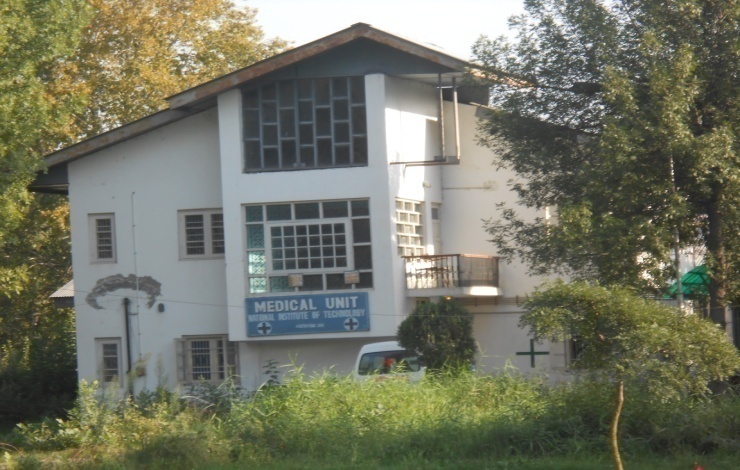 A fully computerized branch of J&K bank is functioning within the Institute premises having net worked ATM. The bank has installed   internet banking / phone banking/mobile banking in the branch. The bank also extends swift facility of house building loans, consumer’s loans and many other small loans to the staff and educations loans to the students.Besides  ATM of SBI has been installed in the campus.7.12. TELEPHONE EXCHANGEOur Institute has a fully automated telephone exchange providing internal and external phone connectivity.7.13. Transport UnitPrompt attention was given to repair and maintenance of the Institute vehicles. Transport facilities were provided the various experts and other Institute guests invited for placement of students and other academic activities. The transport facilities were also provided to the students for conducting the various technical tours. In addition, Ambulance service has been provided to the Medical Unit of the Institute which facilitates the students in getting the proper medical care during emergency. Besides it,three numbers of light vehicles were  purchased during the year 2018.The list of vehicles presently operational in the Institute is as under:- .7.14. POST OFFICEThough  a Post and Telegraph office operates near the campus at Hazratbal, at one and a half kilometer distance, the Institute has taken step to get a Post Office established in the Campus itself for benefit of students.8.0  ACHIEVEMENTS  &INITIATIVESThe Institute continued its efforts during the year 2017-2018 towards evolving directions to further growth and dissemination of scientific and technological knowledge. Brief outline of the major achievements are presented at below:Research and Development (R&D) Activities:The various Departments and Centres continue to carry out the research and development work in their respective areas of specializations. During the year following remained the main contribution in the R&D field:	Ph.D. Awarded	18		Pursuing	247		Admitted	141 (2017-18)		M.Phil Pursuing	01		Admitted	-		Sponsored Research and Industrial Consultancy:The various Departments and Centres of the Institute continue to work on sponsored research and industrial consultancy projects.  During the year the work continued  on  07 sponsored  R &D projects  amounting to about Rs.46.21 lacs. A large number of consultancy assignments were also taken up during the year for an approximate amount of Rs.125.90  lacs.Placement:During the year under report the Institute succeeded in involving many  companies and other agencies in the process of placement/trainings  of the students and in some departments. In addition some students were appointed through off-campus selections and good number of students has gone for higher studies. 9.0. THE COUNCIL, BOG AND OTHER COMMITTEES9.1. NIT COUNCIL:9.2. BOARD OF GOVERNORS:9.3. FINANCE COMMITTEE:9.4. SENATE:9.5. BUILDING AND WORKS COMMITTEEThe meetings of the above statutory committees were conducted as detailed below:VISIONTo establish a unique identity of  a pioneer technical Institute for NIT Srinagar by developing a high quality technical manpower and technological resources that aim at economic and social development of the nation as a whole and the region in particular.MISSIONThe broad mission of NIT Srinagar is to a create a strong and transformative technical educational environment in which fresh ideas, moral principles, research and excellence nurture and technically education and broadly talented engineers, future innovators and entrepreneurs graduate not only to  understand the needs and the problems of the industry, the society, the state, and the nation, but also address to the same with the highest degree of confidence, professional excellence and engineering ethics.1.Structural EngineeringCivil Engineering2.Water Resources Engineering   Civil Engineering3.Geotechnical EngineeringCivil Engineering4.Transportation Planning & EngineeringCivil Engineering5.Communication and Information TechnologyElectronics & Comm. Engg.6.Micro ElectronicsElectronics & Comm. Engg.7.Mechanical System DesignMechanical Engineering8.Industrial Tribology and Maintenance ManagementMechanical Engineering9.Electric Power and Energy SystemElectrical Engineering10.Chemical  EngineeringChemical Engineering2.3.3. M.Sc. Degree Programme2.3.3. M.Sc. Degree Programme2.3.3. M.Sc. Degree Programme1Applied PhysicsPhysics DepartmentACADEMIC CALENDAR OF NIT SRINAGAR FOR  THE YEAR 2017-18SPRING SESSIONACADEMIC CALENDAR OF NIT SRINAGAR FOR  THE YEAR 2017-18SPRING SESSIONACADEMIC CALENDAR OF NIT SRINAGAR FOR  THE YEAR 2017-18SPRING SESSIONACADEMIC CALENDAR OF NIT SRINAGAR FOR  THE YEAR 2017-18SPRING SESSIONACADEMIC CALENDAR OF NIT SRINAGAR FOR  THE YEAR 2017-18SPRING SESSIONACADEMIC CALENDAR OF NIT SRINAGAR FOR  THE YEAR 2017-18SPRING SESSIONACADEMIC CALENDAR OF NIT SRINAGAR FOR  THE YEAR 2017-18SPRING SESSIONS. No.S. No.ActivityDateDateDateDateS. No.S. No.ActivityFrom From ToTo11RegistrationRegistrationRegistrationRegistrationRegistration11B. Tech 8th Semester15-03-201715-03-201717-03-201717-03-201711B. Tech 2nd   &  4th semesters27-03-201727-03-201729-03-201729-03-201711B. Tech 6th and M. Tech/M. Sc. 2nd & 4th semesters03-04-201703-04-201705-04-201705-04-201711Ph. D Spring : Normal01-03-201701-03-201715-03-201715-03-201711                         Late 16-03-201716-03-201725-03-201725-03-201722Commencement Of ClassesCommencement Of ClassesCommencement Of ClassesCommencement Of ClassesCommencement Of Classes22B. Tech 8th Semester20-03-201720-03-201722B. Tech 2nd & 4th Semesters30-03-201730-03-201722B. Tech 6th and M. Tech/ M. Sc.2nd & 4th Semesters06-04-201706-04-201733Even Supplementary Examinations for belated Autumn-2016 Semester03-04-201703-04-201744Minor ExaminationMinor ExaminationMinor ExaminationMinor ExaminationMinor Examination44B. Tech 8th Semester19-04-201719-04-201721-04-201721-04-201744B. Tech. 2nd, 4th & 6th;M.Tech/ M. Sc. 2nd & 4th Semesters and Ph. D08-05-201708-05-201710-05-201710-05-201755Extra Curriculum Activities11-05-201711-05-201713-05-201713-05-201766Alumni Meet-201714-05-201714-05-201714-05-201714-05-201777Mid-term Examination( To be conducted instead of Minor-1 & Minor-2 if approved by Senate)77B. Tech 8th Semester08-05-201708-05-201711-05-201711-05-201777B. Tech: 2nd , 4th & 6th ;M.Tech/M. Sc.2nd & 4th Semesters and Ph. D22-05-201722-05-201724-05-201724-05-201788Minor-2 ExaminationMinor-2 ExaminationMinor-2 ExaminationMinor-2 ExaminationMinor-2 Examination88B. Tech 8th Semester22-05-201722-05-201724-05-201724-05-201788B. Tech. 2nd, 4th & 6th;M.Tech/ M. Sc. 2nd & 4th Semesters and Ph. D05-06-201705-06-201707-06-201707-06-201799B. Tech Project viva-voce ExamLatest by 26-06-2017Latest by 26-06-2017Latest by 26-06-2017Latest by 26-06-20171111Major Examination Major Examination Major Examination Major Examination Major Examination 1111B. Tech 8th Semester12-06-201712-06-20171111B. Tech. 2nd, 4th & 6th;M.Tech/ M. Sc. 2nd & 4th Semesters and Ph. D03-07-201703-07-20171212Special Supplementary Examination for 8th Semester10-07-201710-07-20171313Supplementary Examination for Odd semester19-07-201719-07-2017AUTUMN  SESSIONAUTUMN  SESSIONAUTUMN  SESSIONAUTUMN  SESSIONAUTUMN  SESSIONAUTUMN  SESSIONAUTUMN  SESSIONS. No.ActivityActivityActivityDateDateDateS. No.ActivityActivityActivityFrom From To01.Registration for U.G, P.G & Ph. DRegistration for U.G, P.G & Ph. DRegistration for U.G, P.G & Ph. D26-07-201726-07-201728-07-201701.Late Registration for U.G, P.G & Ph. DLate Registration for U.G, P.G & Ph. DLate Registration for U.G, P.G & Ph. D31-07-201731-07-201701-08-201702.Commencement of ClassesCommencement of ClassesCommencement of Classes31-07-201731-07-201703.Tech. FestTech. FestTech. Fest04-08-201704-08-201706-08-201704.Fresher’s Orientation DayFresher’s Orientation DayFresher’s Orientation Day3rd week of August3rd week of August3rd week of August05.Minor-1 Examination for U.G, P.G & Ph. D Minor-1 Examination for U.G, P.G & Ph. D Minor-1 Examination for U.G, P.G & Ph. D 04-09-201704-09-201706-09-201706.Extra Curricular Activities Extra Curricular Activities Extra Curricular Activities 07-09-201707-09-201710-09-201707.Mid Term Examination(To be conducted instead of Minor-1 & Minor 2 if approved by Senate)Mid Term Examination(To be conducted instead of Minor-1 & Minor 2 if approved by Senate)Mid Term Examination(To be conducted instead of Minor-1 & Minor 2 if approved by Senate)18-09-201718-09-201720-09-201708.ConvocationConvocationConvocationLast week of September to 1st week of OctoberLast week of September to 1st week of OctoberLast week of September to 1st week of October09.Minor- 2 Examination for U.G, P.G & Ph. DMinor- 2 Examination for U.G, P.G & Ph. DMinor- 2 Examination for U.G, P.G & Ph. D04-10-201704-10-201706-10-201710.Major Examination for U.G, P.G & Ph. D Major Examination for U.G, P.G & Ph. D Major Examination for U.G, P.G & Ph. D 06-11-201706-11-201711.Supplementary Examination for even semesterSupplementary Examination for even semesterSupplementary Examination for even semester20-11-201720-11-201712.Winter Vacation for studentsWinter Vacation for studentsWinter Vacation for students01-12-201701-12-2017SUPERVISOR40%EVALUATION BOARD60%EVALUATION BOARD60%Based on the work done by the student during the tenure of the Project)20% for Project Report Contents & Quality40 %For Presentation  & viva voceS.No:S.No:PositionStaff sanctionedStaff in             position1.Academic Staff:1.Academic Staff:1.Academic Staff:1.Academic Staff:1.Academic Staff:DirectorDirector  0101Registrar Registrar 01FacultyFaculty19878+8 ( Trainee   Teachers)2 Sr. Administrative Staff                 20              023. Non-Teaching  Staff                       198              243NB:The excess staffis due to restructuring of the non- teaching staff of the NITs as per MHRD orders.2 Sr. Administrative Staff                 20              023. Non-Teaching  Staff                       198              243NB:The excess staffis due to restructuring of the non- teaching staff of the NITs as per MHRD orders.2 Sr. Administrative Staff                 20              023. Non-Teaching  Staff                       198              243NB:The excess staffis due to restructuring of the non- teaching staff of the NITs as per MHRD orders.2 Sr. Administrative Staff                 20              023. Non-Teaching  Staff                       198              243NB:The excess staffis due to restructuring of the non- teaching staff of the NITs as per MHRD orders.2 Sr. Administrative Staff                 20              023. Non-Teaching  Staff                       198              243NB:The excess staffis due to restructuring of the non- teaching staff of the NITs as per MHRD orders.DISCIPLINESANCTIONEDINTAKEADMISSIONS made2017-18Chemical Engineering77 + 3(DASA)62Civil Engineering123 + 10(DASA)114Computer Science Engineering62 + 7(DASA)67Electrical Engineering77 + 7(DASA)74Electronics and Communication Engineering77 + 7(DASA)74    Information Technology62 + 7(DASA)59Mechanical Engineering77 + 9(DASA)78Metallurgical Engineering77 + 3(DASA)19Total632 + 53(DASA)547 + 0 (DASA)DISCIPLINEINTAKEADMISSIONS 2017-18Water Resources Engineering(Civil Engineering Department)1512Structural Engineering(Civil Engineering Department)2524Communication and Information Technology(Electronics and Comm. Engineering)2518Micro Electronics 1309Mechanical System Design(Mechanical Engineering)2513Industrial Tribology and Maintenance Management2611Electric Power & Energy System2617Transportation Engg1814Geo-Tech1714Chemical Engineering1804Total208136DISCIPLINEINTAKEADMISSIONS 2017-18M.Sc. Physics2503QuotaDegreeBranchOPOPPHSCSCPHSTSTPHOBCOBCPHTOTALOther State (50%)B.TechCSE150105-02-08-31Other State (50%)B.TechIT150105-02-08-31Other State (50%)B.TechCivil2902080105-150161Other State (50%)B.TechMech190106-03-090139Other State (50%)B.TechElect190106-03-090139Other State (50%)B.TechE&C180106-03-090138Other State (50%)B.TechChem190106-03-090139Other State (50%)B.TechM&MT180106-03-090138Other State (50%)B.TechTotal1529480124-766316Home State (J&K) (50%)B.Tech.CSE150105-02-08-31Home State (J&K) (50%)B.Tech.IT150105-02-08-31Home State (J&K) (50%)B.Tech.Civil2902080105-160162Home State (J&K) (50%)B.Tech.Mech180106-03-090138Home State (J&K) (50%)B.Tech.Elect180106-03-090138Home State (J&K) (50%)B.Tech.E&C190106-03-090139Home State (J&K) (50%)B.Tech.Chem180106-03-090138Home State (J&K) (50%)B.Tech.M&MT190106-03-090139Home State (J&K) (50%)B.Tech.Total1519480124-776316Students EnrolledStudents EnrolledStudents EnrolledStudents EnrolledStudents EnrolledStudents EnrolledStudents EnrolledStudents EnrolledStudents EnrolledStudents EnrolledYearBatchOPSCSTOBCDASADASATotal2014Civil71150824118ELE4708051373ECE4809041273Chem3909051265Mech. 47090513010175Met.4308051066C. Sc.38060409010158I.T.380804065637172409902025842015Civil511707340101110ELE3212062373ECE3212052271Chem3612050962Mech. 3512062174M&ME2611041051C. Sc.29080516020260I.T.2409051856265934315303035572016Civil321608222278ELE220905181854ECE180704151544Chem210801070737Mech. 240802212155M&ME130402060625C. Sc.25060512120351I.T.1605021313361716329114114033802017Civil39150942420105ELE2612052424067ECE3010042323067Chem2418031111056Mech. 2512062828071M&ME04040300011C. Sc.2409042222059I.T.240802181805219688361681680488                                 Admission Made                                 Admission Made                                 Admission Made                                 Admission Made                                 Admission Made                                 Admission Made                                 Admission MadeYearProgrammeOPSC/STSponsoredOBCTotal2016Water Resource Engg. 0601/0102-10Mechanical System Design0604/-050318Structural Engineering1303/01030222Industrial Tribology and Maintenance Management0902/-030115Communication Information Technology1201/0105-19Electric Power & Energy System1102/01050120Transportation Engg0602/01050317Geo-Tech0601/01050114Micro Electronics0501/-020109Chemical Engineering02--01-03TOTAL7617/063612147YearProgramme2017Water Resource Engg. 080101011Mechanical System Design0901010213Structural Engineering1603010323Industrial Tribology and Maintenance Management09---09Communication Information Technology15-01-16Electric Power & Energy System1101010417Transportation Engg10-010213Geo-Tech0801010313Micro Electronics08--0109Chemical Engineering02--0103TOTAL96070716127YearOPSC/STSponsoredOBCTotal201503---03201604--0307201702--0103Batch  CIVIL  CIVIL   ELE   ELE  ECE  ECE CHEM CHEM MECH MECH METT METT CSE CSE   IT   ITTOTAL M/FMFMFMFMFMFMFMFMF20141090961126409541174015610500848085842015961460135813560674-4110590148085572016641450043509310655-210448033204380201795116007561146117101120253074310496Total 36448231362134218734274021302621019171302017BatchWREWREMech. System DesignMech. System DesignStructural   EnggStructural   EnggComm. & Information TechComm. & Information TechIndustrial Tribology & Maintenance  ManagementIndustrial Tribology & Maintenance  ManagementElect. Power &  Energy SystemElect. Power &  Energy SystemTransportation EnggTransportation EnggGeo-Tech.Geo-Tech.Micro ElectronicsMicro ElectronicsChemical Engg.Chemical Engg.M.Sc. Physics-M.Sc. Physics-MF  MF  MF  MF  MF  MF  MF  MF  MF  MF  MF  20160901130519031207130214061601130105043-0601201706061302202110711016011301110304050401125  YearECEECE ELE ELECIT/CSECIT/CSE MECH MECHChemicalChemicalMMEDMMEDCIVILCIVILMFMFMFMFMFMFMF2014-15-01--01---03-----2015-1606030903302-15---020115032016-17030401-020209011-010108022017-18041413070605170301002013709BatchPhysicsPhysics  Chemistry  ChemistryMathMathHSSHSSM  FM  FMFMF201313-11452-1201401--02----20150501060102-02-2016-1701-04-----2017-18090308020000Academic Staff:Academic Staff:Academic Staff:Academic Staff:HeadDr. Shagoofta Rasool ShahDr. Shagoofta Rasool ShahDr. Shagoofta Rasool ShahFaculties:Faculties:Faculties:Faculties:ProfessorAssociate ProfessorAssistant Professor/ Teachers TraineeLecturer on Contract during the period 0908Asstt. Professors   =  03  Teachers Trainee  =  0121S. No.Name of the staff MemberTitle of the paperConference/Journal etc, where published Date of Publication 1Yasir Altaf, Ahanger Manzoor Ahmad and Fahimuddin MohdMLR Based Statistical Downscaling of Temperature and Precipitation in Lidder Basin Region of India;Environment Pollution and  Climate Change 1:10920172Sarvat Gull, Ahangar M.A. and Ayaz Mohmood DarPrediction of Stream Flow and Sediment Yield of Lolab Watershed Using SWAT ModelHydrology Current Research, Vol.8, Issue 1, No. 265.20173Yasir Altaf, Ahanger Manzoor Ahmad and Fahimuddin Mohd Modeling Snowmelt Runoff in Lidder River Basin using coupled ModelInternational conference on Status and future of Large Rivers organized by University of Vienna and NIH Roorkee and held at India habitat centre –New Delhi.20174Yasir Altaf, Manzoor              A. Ahanger & Mohammad FahimuddinHydrological response to climate change in a high altitude catchmentInt. J. Water, Vol. 12(2), pp: 170-193.2018    5(i) Dr. B. A. Mir,ProfessorOn Integrated Testing and Performance Assessment of Dredged Solid Waste from Dal Lake	for	SustainableEnvironmentAmerican Journal of Civil and Environmental Engineering, USA, http://www.aascit.org/journal/ajcee.pp. 1-72, Vol. 2, No.1,Aug. 2017    (ii)Dr. B. A. Mir,ProfessorStudies on the Mechanical Behavior of Bottom Ash for a Sustainable Environment (Bestpaper Award)International Journal of Civil and Environmental	Engineering- scholar.waset.org/1307-6892/10007302pp. 857-863, Vol:11,No:7, July 2017 International Science Index(iii) Dr. B. A. Mir,ProfessorSmart Materials and Their Applications	in	Civil Engineering: An Overview.International Journal of Civil Engineering and Construction Science, USApp. 11-20, Vol. 4, No.2, ISSN: 2472-9558,May 2017(iv) Dr. B. A. Mir,ProfessorMechanical Behavior of Cement Stabilized Dredged Soil.Global Journal of Researches in Engineering (E), Print ISSN: 0975- 5861, © 2017 Global Journals Inc. (USA)pp. 42-48, Vol. 17,Issue 4, Version 1.0,Dec. 2017(v) Dr. B. A. Mir,ProfessorMechanical Behavior of Lime Stabilized Dredged Soil.Proceedings of Indian Geotechnical Conference 2017 GeoNEst 14-16December 2017Th09_281, pp. 1-4,IIT Guwahati, India, Dec. 2017(vi) Dr. B. A. Mir,ProfessorEvaluation of effect of Stiffness and	Orientation	ofReinforcement on the Shear Strength of Sand.Proceedings of Indian Geotechnical Conference 2017 GeoNEst 14-16December 2017Th11_465, pp. 1-4,IIT Guwahati, India, 2017(vii) Dr. B. A. Mir,ProfessorSome Studies on the Performance Behavior of Stabilized Dredged Soil asHighway Construction Material.Proceedings of Indian Geotechnical Conference 2017 GeoNEst 14-16December 2017Th13_452, pp. 1-4,IIT Guwahati, India, Dec. 2017 (viii) Dr. B. A. Mir,ProfessorRole of Gliment as an additiveon the CBR Behavior of Kerewa Soils.Proceedings of Indian Geotechnical Conference 2017 GeoNEst 14-16December 2017Th09_579, pp. 1-4,IIT Guwahati, India, Dec. 2017 BOOK CHAPTERS BOOK CHAPTERS BOOK CHAPTERS BOOK CHAPTERS BOOK CHAPTERSSl.No.Name of the staff MemberTitle of the ChaptersBook/Publisher	etc,	where publishedDate of Publication1Dr. B. A. Mir,ProfessorSome Studies on Mechanical Behavior of Cement Stabilized Dredged Soil from Flood Spill Channel of Jhelum River Srinagar.Contemporary Issues in Geoenvironmental Engineering, Sustainable Civil Infrastructures, InD.N. Singh and A. Galaa (eds.), © Springer International Publishing AG 2018pp. 386-406, Chp. No.32, March 20182Dr. B. A. Mir,ProfessorSome Model Studies onReinforced DredgedRecent Advances in EnvironmentalScience from the Euro-pp.   1697-1700,   ChpNo.   94   ,©  SpringerSoil for Sustainable EnvironmentMediterranean and SurroundingInternationalRegions,Publishing AG 2018,Advances in Science, TechnologyMarch 2018& Innovation. In A. Kallel et al.(eds.),06Danish AhmedSolid Waste Management of Kashmir ValleyInternational Conference  on Advancement in Engineering, Applied Science and Management, MumbayIJESTR Vol-5, Issue -1 ISSN 2394-338607 Jan--201806Danish AhmedWaste free Srinagar CityIJESTR Vol-5, Issue -1 ISSN 2394-3386HyderabadJan--201806Danish AhmedModified Low Cost Solar Water PurifiesInternational Journal of Advance in Science and Engineering, NIT SgrISSN(o) 2319-8334, ISSN 2319-8346Vol-6 Dec 2017, RISTE-2017BEST PAPER AWARD07Aijaz Ahmad MasoodiServiceability Limits inasbestos fiber RCCbeamsInternational journalof Engineering TechnologyScience and ResearchVol. 05,Issue o2February  201807Aijaz Ahmad MasoodiBacteria impregnatedconcrete – Effects onstrength parametersInternational journalof Engineering TechnologyScience and ResearchVol. 05,Issue o2February  201807Aijaz Ahmad MasoodiBehaviour of Fibre Reinforced Concrete Beams in Pure Torsion, Combined Bending and TorsionOnline International Interdisplinary Research Journal (Bi-Monthly)Vol. 07 June- 2017,Special Issue 02,ISSN2249-9598S. No.Title of the ProjectInvestigator (s)Sponsoring OrganizationAmount (in Rs.)Starting Date01.Briquetting of Dal Lake WeedsDanish AhmedMushtaq Ahmed(Chemical Deptt)SAP23.90 Lacs2018S. No.Name of the staff MemberName of the programme attendedInstitute where attended Date01.Dr. A. Q. DarData driven runoff  modeling using  different sets of predictors A case Study” LD College of Engineering  Ahmadabad, Gujrat21-24 December, 201702.Dr. B.A. MirIst Euro Mediterranean Conference for Environmental Integration (EMCE)  and to present paper at Tunisia Tunisia22-25  November, 201703.Er. F.A. MirGeotechnical Modeling using GeoStudio “I.I.T.Delhi 18-20 December, 201704.Dr. A. Q. DarGain course on Managing Floods and Droughts in a changing climateThiruvanthapuram  Kerala23-24 January, 201805.Dr. M .A. Lone Managing Floods and Droughts in a changing climateJamia Millia Islamia New Delhi15-20 January, 201906.Dr. M .A. LoneIndian Geotechnical Conference (IGC) 2017 and present his paper I.I.T. Guwahati Assam14-16 December, 2017Holiday Inn London –19th International Conference on Civil,Wembley, Empire Way,07Dr. B. A. Mir,ProfessorEnvironmental	and	Geological Engineering London, United KingdomWembley,Middlesex,	HA9	8DS, LondonJuly 25 - 26, 2017081ST Euro-Mediterranean Conference for Environmental Integration,  Sousse,Tunisia,University of Sfax, TunisiaNovember	22-2520170909Aijaz Ahmad MasoodiBacteria impregnated concrete – Effects onstrength parameters2nd International conference on New Frontiers of Engineering,Science, Management & Humanities Mahratta Chamber of Commerce andIndustries,PuneFebruary 20181010Servicability Limits inasbestos fibre RCC beams2nd International conference on New Frontiers of Engineering,Science, Management & HumanitiesMahratta Chamber of Commerce andIndustries,PuneFebruary 2018S. No.TopicInvestigator Supervisor(s)Degree Awarded 01.Integrated Climate and Hydrological Modeling of a High Altitude Western Himalayan CatchmentMr. Yasir AltafProf. M. A. AhangerPh. D02.Effect of Obstacle type and Bed Material Gradation on Local Scour PhenomenonMs Bint ul HudaProf. M. A. LonePh. D03.Protective Filter Design Criteria based on particle shape and base gradationParametersNasir Ahmad RatherProf. M. A. LonePh. DS. No.Title of the ProjectConsultancy rendered to (name of the agency)Amount Earned 01.Design of Bridges, Flyover, Retaining walls, Lab testing etcSimplex, R&B, Kashmir, CUK etc   carried out by Structural Section of the Department.Rs. 32,50,000/=02.Collection and Analysis  of Bed & Bank Soil samples of River Jhelum , Testing of two Bore Hole at Achan Wast Dump site Sgr, Const of Indoor Sports facility centre at NIT, Sgr. , Soil Testing etcGeneral Manager WAPCOS ltd,  Central Public Works Deptt.  Office and other agencies carried out by Geotechnical Engineering Section of the Department.Rs. 8,52.500/=Non Destructive Tests Conducted at BSF Campus BaramullaNBCC Limted4.5 LaacsS. No.Name of the equipment /itemDate of purchaseQuantity Annual Purchase01. Loading Jack 200 tons31/ 08/2017One NoRs. 3,45,500/=02.Equipment for Water Testing like pH meter, BOD incubators, glassware, Etc2017-2018Remaining purchase under processEnvironmental   and sustainability                             studies centreESSC01.Structural Engineering Laboratory05..Surveying Laboratory02.Concrete Engineering Laboratory06.Engineering Geology Laboratory03.Geotechnical Engineering Lab.07.Transportation Engineering Laboratory04.PHE Laboratory08.Fluid Mechanics LaboratoryAcademic Staff:Academic Staff:Academic Staff:Academic Staff:Academic Staff:HeadHeadProf. Sheikh Nazir AhmadProf. Sheikh Nazir AhmadProf. Sheikh Nazir AhmadFaculties:Faculties:Faculties:Faculties:Faculties:ProfessorAssociate ProfessorAssociate ProfessorAssistant ProfessorLecturer (on contract) during the periodBabar AhmadSheikh Shahid SaleemSheikh Shahid SaleemMohammad MursaleenNarnder PanwarMohammad Farooq WaniSaad parvezSaad parvezKaleem AhmadG.A. HarmainMohammad HaniefMohammad HaniefHimanshu GuptaSheikh Nazir AhmadM. S.CharooM. S.CharooSumit Kumar Adnan QayoumShuhaib MushtaqS.No.S.No.S.No.Name of the Staff membersTitle of the papersTitle of the papersConference/Journal etc, where publishedDate of  publishment010101Prof. M. F. Wani“Effect of load on the retention of tribofilms at the contact interface under dry sliding conditions at 500 0C“Effect of load on the retention of tribofilms at the contact interface under dry sliding conditions at 500 0CAccepted for Publication in Journal of Material Science & Engineering Technology, 2018.2018010101Prof. M. F. WaniTribological performance evacuation of PTFE under dry sliding and aqueous environment using TA and GRA effect of material, test environment and load.Nano Indentation, Nano scratch and nano layer behaviour of metal-MoS2 coatings on aluminum alloy4047 deposited by PLD techniqueTribological performance evacuation of PTFE under dry sliding and aqueous environment using TA and GRA effect of material, test environment and load.Nano Indentation, Nano scratch and nano layer behaviour of metal-MoS2 coatings on aluminum alloy4047 deposited by PLD techniqueJ. of Polymer CompositesSurface andCoatings Technology2018Wear mechanism and optimization of tool wear and surface roughness in hard turning AISID2 steel using AL2O3/TiC mixed ceramic toolsHigh-Temperature Friction and Wear Studies of Fe-Cu-Sn Alloy Containing Graphite as Solid Lubricant under Dry Sliding ConditionsTribological characterization of N 80A and 21-4N valve materials against GGG-40 seat material under dry sliding conditions at temperatures to 500 0CWear modeling revisited using electrical analogyTribological Characterization of Hypereutectic Al-25Si Alloy under Dry and Lubricated Sliding ConditionsTribological Characterization of Graphene Oxide as Lubricant Additive on Hypereutectic Al-25Si/Steel TribopairFretting Wear Characterization of AZ91 and AE42 Magnesium Alloys Under Dry Sliding ConditionsMechanical and Tribological properties of spark plasma sintered SiC/TiB2 and SiC/TiB2/TaC composites: Effects of sintering temperatures (2000°C & 2100°C)J of Engineering ManufactureMaterial Research Express J. of TribologyJ. of TribologyJ. of TribologyTribology TransactionJ.of TribologyTribology Transaction2017201720172017201720172017201720172017201720172017201720172017High Temperature Friction and Wear Studies of Nimonic 80A and Nimonic 90 against Nimonic 75 under Dry Sliding ConditionsSelf lubricating tribological characterization of lead free Fe-Cu based bearing materialEffect of load on the tribological properties of hypereutectic Al–Si alloy under boundary lubrication conditionsFriction and Wear Characterization of Hypereutectic Al-Si alloy under boundary lubrication conditions.Friction and Wear Characterization of Hypereutectic Al-Si Alloy/steel Tribopair under Dry and Lubricated ConditionsSynthesis and Tribological Properties of Graphene: A ReviewPerformance evaluation of PCBN, coated carbide and mixed ceramic inserts in finish-turning of AISI D2 steelTribological Properties of MoS2 Particles as Lubricant Additive on EN31 Alloy Steel and AISI 52100 Steel BallModeling and analysis of tool wear and surface roughness in hard turning of AISI D2 steel using response surface methodologyRole of Green Tribology in Sustainability of Mechanical Systems: A State of the Art SurveyThe study of Microhardness of powder metallurgy fabricated Fe_cu alloy using Vickers indenterJ. of TribologyJ. of TribologyJ. of Tribology Mater. Resources ExpressJ. of TribologyJ. of TribologyJ. of TribologyMaterils Today proceedings International Journal of Industrial Engineering Computations Advanced Material proceedings.201720172017201720172017201720172017201720172017201720172017201720172017201720172017201722G.A.Harmain,Ankush Raina,Mir Irfan Ul HaqNumerical investigation of flow around a 3D bluff body using deflector plateNumerical investigation of flow around a 3D bluff body using deflector plateInternational Journal of Mechanical SciencesVolumes 131–132,  , Pages 701-711ISSN NO:  0020-7403Oct.2017G.A.Harmain,Azher JameelA coupled FE-IGA technique for modeling fatigue crack growth in engineering materialsA coupled FE-IGA technique for modeling fatigue crack growth in engineering materialsTaylor & Francis,Mechanics of Advanced Materials and Structures,ISSN NO:  1537-6494,14 Mar 2018G.A.Harmain,Azher JameelG.A.Harmain,Azher JameelFatigue crack growth analysis of cracked specimens by the coupled finite element-element free Galerkin methodTaylor & Francis,Mechanics of Advanced Materials and Structures,   VOL. 0, NO. 0,1-14ISSN NO:  1537-649420182018G.A.Harmain,Showkat A. Kanth , Azher JameelG.A.Harmain,Showkat A. Kanth , Azher JameelModeling of Nonlinear Crack Growth in Steel and Aluminum Alloys by the Element Free Galerkin MethodMaterialstoday: ProceedingsVolume 5, Issue 9, Part 3, , Pages 18805-18814ISSN NO:  2214-785320182018G.A.Harmain,Aazim Shafi Lone , Azher Jameel G.A.Harmain,Aazim Shafi Lone , Azher Jameel A coupled finite element-element free Galerkin approach for modeling frictional contact in engineering componentsMaterialstoday: ProceedingsVolume 5, Issue 9, Part 3, , Pages 18745-18754ISSN NO:  2214-785320182018G.A.Harmain,Azher JameelG.A.Harmain,Azher JameelExtended iso-geometric analysis for modeling three-dimensional cracksTaylor & Francis,Mechanics of Advanced Materials and Structures, 2018, VOL. 0, NO. 0,1-9ISSN NO:  1537-649420182018G.A.Harmain,J.H.MasoodiG.A.Harmain,J.H.MasoodiSediment erosion of Francis turbine runner in the Himalayan region of IndiaHydropower and Dams, Issue One, ISSN No: 1352252320172017G. A. Harmain, Showkat Ahmad Kanth  Aazim Shafi Lone ,Azher JameelG. A. Harmain, Showkat Ahmad Kanth  Aazim Shafi Lone ,Azher JameelLevel Set Methodology for Representing Different Discontinuities in Engineering MaterialsProceedings of 62nd  Congress of Indian Society of Theoretical and Applied Mechanics (ISTAM), December, 15-18, 2017December, 15-18, 2017G. A. Harmain, Aazim Shafi Lone ,Showkat Ahmad Kanth ,Azher JameelG. A. Harmain, Aazim Shafi Lone ,Showkat Ahmad Kanth ,Azher JameelA state of Art Review on the Level Set Method for Modelling Discontinuities in Engineering materialsProceedings of 62nd  Congress of Indian Society of Theoretical and Applied Mechanics (ISTAM), December, 15-18, 2017December, 15-18, 2017G. A. Harmain, Aditya Kumar Singh,Azher JameelG. A. Harmain, Aditya Kumar Singh,Azher JameelModeling of Large Elasto-Plastic Deformation in Bi-material Components by FEMProceedings of the 7th International Conference on Theoretical, Applied, Computational and Experimental Mechanics  (ICTACEM) , December 28-30, 2017December 28-30, 2017G. A. Harmain, Junaid Hassan Masoodi,Mohammad Zehab Din,Ishfaq MakayeiG. A. Harmain, Junaid Hassan Masoodi,Mohammad Zehab Din,Ishfaq MakayeiA CFD approach for Assessment of sediment Erosion on Dulhasti Power Station Runner13th JK Science Congress, 20182018G. A. Harmain, Farooq A NajarG. A. Harmain, Farooq A NajarLife Cycle Assessment for Hydroelectric Power Plant Thrust Bearing13th JK Science Congress, 20182018G. A. Harmain, Showkat Ahmad Kanth , Aazim Shafi Lone ,Azher JameelG. A. Harmain, Showkat Ahmad Kanth , Aazim Shafi Lone ,Azher JameelLevel Set Methodology for Representing Different Discontinuities in Engineering MaterialsProceedings of 62nd  Congress of Indian Society of Theoretical and Applied Mechanics (ISTAM), December, 15-18, 2017December, 15-18, 2017G. A. Harmain,Azher Jameel,Farooq A. Najar,Junaid H. MasoodiG. A. Harmain,Azher Jameel,Farooq A. Najar,Junaid H. MasoodiLarge Elasto-Plastic Deformations in Bi-Material Components by Coupled FE-EFGMIOP Conference Series: Materials Science and Engineering 225 0122952017201733Sheikh Shahid Saleem   and M. F. WaniSheikh Shahid Saleem   and M. F. WaniTribological Characterization of N 80A and 21-4N Valve Materials Against GGG-40 Seat Material Under Dry Sliding Conditions at Temperatures Up To 500 °CASME Journal of  Tribology.139(6) 061605-061605-20. 2017JOURNALNov 20171Nov 20171Sheikh Shahid Saleem      and M. F. WaniSheikh Shahid Saleem      and M. F. WaniEffect of load on tribofilms at the contact interface under dry sliding conditions at 500 0CMaterial wissenschaft und Werkstofftechnik (Materials Science and Engineering Technology. WILEY-V C H VERLAG GMBH) 49(2), 169-184, 2018JOURNAL13 Feb 201813 Feb 20184Dr. M.S. Charoo(Associate Professor)Dr. M.S. Charoo(Associate Professor)Dr. M.S. Charoo(Associate Professor)Pranav Dev Srivyas, M.S. Charoo, “Aluminum metal matrix composites – a review of reinforcement; mechanical and tribological behavior” 6th World Conference on Applied Science, Engineering and Technology (WCASET-18)2nd & 3rd January 2018, GOA, INDIA.2nd & 3rd January 2018, GOA, INDIA.Pranav Dev Srivyas, M.S. Charoo, “Role of reinforcements on the mechanical and tribological behavior of aluminum metal matrix composites – a review” Materials Today: Proceedings Volume 5, Issue 9, Part 3, 2018, Pages 20041-20053, doi: 10.1016/j.matpr.2018.06.371materials todayProceedings(Elsevier)March 2018March 2018Pranav Dev Srivyas, M.S. Charoo, “Role of fabrication route on the mechanical and tribological behavior of aluminum metal matrix composites – a review” Materials Today: Proceedings Volume 5, Issue 9, Part 3, 2018, Pages 20054-20069, doi: 10.1016/j.matpr.2018.06.372materialstodayProceedings(Elsevier)March 2018March 2018Wani Khalid Shafi, M.S.Charoo, "Nano Lubrication Systems: An Overview." Materials Today: Proceedings Volume 5, Issue 9, Part 3, 2018, Pages 20621-20630., doi:  10.1016/j.matpr.2018.06.443materialstodayProceedings(Elsevier)March 2018March 20185Mohammad MursaleenMohammad MursaleenMohammad MursaleenModelling and analysis of deboning in a smart beam in sensing mode using variational formulation      2.Enhancing the Wear Resistance       of WC–Co Cutting Inserts using        Synthetic Diamond Coatings 3.Development of a Dual   Layered Diamond Coated-WC–Co Cutting Tool for Enhancing Tool Life in the Dry Machining of Mild-steel Alloy     4. Mechanical and Tribological          Behavior of Microcrystalline          CVD-   Diamond Coatings 5.CVD Diamond  Journal of King Saud University – Science hIndustrial lubrication and tribology journal-emerald publishingJournal of Engineering ManufactureJournal of Bio- and Tribo-CorrosionTransactions of the Indian institute of metalshttps://doi.org/10.1016/j.jksus.2017.09.013Vol. 70 Issue: 7, pp.1224-1233, https://doi.org/10.1108/ILT-04-2017-0089sagepub.co.uk/journalspermissions.navDOI.10.1177/0954405418780179https://doi.org/10.1007/s40735-018-0144-1DOI 10.1007/s12666-018-1454-1https://doi.org/10.1016/j.jksus.2017.09.013Vol. 70 Issue: 7, pp.1224-1233, https://doi.org/10.1108/ILT-04-2017-0089sagepub.co.uk/journalspermissions.navDOI.10.1177/0954405418780179https://doi.org/10.1007/s40735-018-0144-1DOI 10.1007/s12666-018-1454-1S.NoS.NoName of the Staff membersName of the programme attendedInstitute where attendedDate11Prof. M.F.Waniattended Seminar at National School Of Engineering Sfax TunisaTwo Days workshop on LANEarth Sciences and EngineeringSensitization  Workshop on  Induction programme   and  ModalitiesNational School Of Engineering Sfax TunisaNIT SrinagarNational School Of Engineering Sfax TunisaNew Delhi29th December, 201720182017 2 2Dr. G. A. HarmainWorkshop on Outcome Based Education (OBE) for Engineering ProgramsAICTE Auditorium Nelson Mandela Marg Road Vasnt Kunj, New Delhi8th  to 9th Feb, 20183Sheikh Shahid Saleem, Muhammad Junaid Mir, M. F. Wani, Shuhaib MushtaqSheikh Shahid Saleem, Muhammad Junaid Mir, M. F. Wani, Shuhaib Mushtaq5th International Conference and Exhibition on Sustainable Energy and Advanced Material (ICESEAM2017), 16-19 October 2017,Melaka, Malaysia.Melaka, Malaysia.16-19 October 20174Shuhaib Mushtaq, M. F. Wani, Sheikh Shahid Saleem, Muhammad Junaid MirShuhaib Mushtaq, M. F. Wani, Sheikh Shahid Saleem, Muhammad Junaid Mir5th International Conference and Exhibition on Sustainable Energy and Advanced Material (ICESEAM2017), 16-19 October 2017, Melaka, Malaysia.Melaka, Malaysia.16-19 October 20175M.S.CharooM.S.Charoo“Management Capacity Enhancement Programme for Teaching Staff” Under TEQIP III.Port Blair26th Jan to 1st Feb 2018.6Mohammad MursaleenMohammad MursaleenTEM & HRTEM Material characterizationIIT, Kanpur18-22 Sept. 2017.S.No.Name of the ProgrammeDate When ConductedName of the Coordinator(S)Sponsoring Agency, if any1Two Days workshop on “Outcome Based Accreditation” 17th to 18th March 2018Prof .G A HarmainDr. M. S. CharooDr. F. Q. MirTEQIP III2Outcome Based Education (OBE)  17th  to 18th Feb, 2018Dr.G. A. Harmain                     TEQIP IIIS.No.Title of the ProjectInvestigator(s)Sponsoring OrganisationAmount (in Rs)Starting Year1International R&D Project: India-Tunisia Joint S &T Research Cooperation DST DST/INT/TUNISA/P-14/17Prof. M.F.Wani,Dr.Shahid SaleemDSTINR 21.620172NDT of Steel frame structure of Multi level car Parking, Lal chowkJK ERARs 4,00,000/-NDT of Steel frame structure of Multi level car Parking, Lal chowk3Development & Tribological Characterization of Self Lubricating Nano-Silicon Nitride and Nano-Silicon Ceramic CompositesProf. M.F. Wani, Shahid Saleem, Rajat GuptaDST21,60,000/-Oct 2017Topic Topic InvestigatorSupervisor(s)Supervisor(s)Supervisor(s)Degree awarded 1Nanomechanical and nanotribological properties of metal/MoS2 coating on AI-Si substrate by PLDNanomechanical and nanotribological properties of metal/MoS2 coating on AI-Si substrate by PLDSumera BandayProf. M.F WaniProf. M.F WaniProf. M.F WaniPursuing2Tribological properties of filled PTFE based Composites under dry and aqueous envirnomentsTribological properties of filled PTFE based Composites under dry and aqueous envirnomentsJebran KhanProf. M.F WaniProf. M.F WaniProf. M.F WaniPursuing3Tribological studies of nano coated Cutting toolsTribological studies of nano coated Cutting toolsIrshad QadriProf. M.F WaniProf. M.F WaniProf. M.F WaniPursuing	4Tribological characterization of MAX phase materials and its compositesTribological characterization of MAX phase materials and its compositesJagtar SinghProf. M.F WaniProf. M.F WaniProf. M.F WaniPursuing5Engine TribologyEngine TribologyGurteej SinghProf. M.F WaniProf. M.F WaniProf. M.F WaniPursuing6Tribology of Composite MaterialsTribology of Composite MaterialsSajad LoneProf. M.F WaniProf. M.F WaniProf. M.F WaniPursuing7NanolubricationNanolubricationQuratalanProf. M.F WaniProf. M.F WaniProf. M.F WaniPursuing	8Effect of Buoyancy and height ratio on the flow and heat transfer around a bluff body - An assumption on a trapezoidal geometryEffect of Buoyancy and height ratio on the flow and heat transfer around a bluff body - An assumption on a trapezoidal geometryDr. Parvez MalikDr.G.A. HarmainDr.G.A. HarmainDr.G.A. HarmainYes9Supplier Involvement in Product Development Using Fuzzy Adaptive Resonance TheorySupplier Involvement in Product Development Using Fuzzy Adaptive Resonance TheoryDr. Saad ParvezDr.G.A. HarmainDr.G.A. HarmainDr.G.A. HarmainYes10Study of tribology of ceramic cutting tools during machining of Nickel alloy 718Study of tribology of ceramic cutting tools during machining of Nickel alloy 718Mr. Irshad QadriDr.G.A. HarmainDr.G.A. HarmainDr.G.A. HarmainPursuing 11A Study on Sediment Erosion of Francis Turbine Runner Blade	 A Study on Sediment Erosion of Francis Turbine Runner Blade	 Junaid MassodiDr.G.A. HarmainDr.G.A. HarmainDr.G.A. HarmainSubmitted12An Assessment of Sediment Erosion of Pelton Turbine Buckets In Himalayan Belt of Jammu and Kashmir	Pursuing	An Assessment of Sediment Erosion of Pelton Turbine Buckets In Himalayan Belt of Jammu and Kashmir	Pursuing	Mr. Zehab Ud DinDr. G. A. HarmainDr. G. A. HarmainDr. G. A. HarmainPursuing13Sediment based Tri-biological studies on some hydro runner materials used in Jammu & Kashmir State		Sediment based Tri-biological studies on some hydro runner materials used in Jammu & Kashmir State		Mr. Ishfaq MakkaiDr. G. A. HarmainDr. G. A. HarmainDr. G. A. HarmainPursuing14Computational mechanics in fracture & fatigue of structures	Computational mechanics in fracture & fatigue of structures	Mr. Azim LoneDr. G. A. HarmainDr. G. A. HarmainDr. G. A. HarmainPursuing16Single overload fatigue at high temperature	Single overload fatigue at high temperature	Mr. AshutoshDr. G. A. HarmainDr. G. A. HarmainDr. G. A. HarmainPursuing17Computational mechanics in fracture & fatigue of structures	Computational mechanics in fracture & fatigue of structures	Mr. ShowkatDr. G. A. HarmainDr. G. A. HarmainDr. G. A. HarmainPursuing	18An analysis of fatigue Crack Propagation in 304 LN Stainless SteelAn analysis of fatigue Crack Propagation in 304 LN Stainless SteelMr. Chandra kantDr. G. A. HarmainDr. G. A. HarmainDr. G. A. HarmainPursuing19Emissions and Performance Improvement of a 3 Cylinder SI Engine With Alternative Fuels and Water Based Micro-Emulsion FuelsUfaith QadriUfaith QadriUfaith QadriProf M Marouf WaniPursuingPursuing20Emissions and Performance Improvement of a Single Cylinder VCR CI Engine With HCCI CombustionMushtaq Ahmad RatherMushtaq Ahmad RatherMushtaq Ahmad RatherProf M Marouf WaniPursuingPursuing21Tribology Area Gurtej SinghGurtej SinghGurtej SinghProf M Farooq WaniProf M Marouf WaniPursuingPursuing22Emissions and Performance Improvement of CI Engines Beyond The Use of Renewable Bio-fuelsHussain ValiHussain ValiHussain ValiProf M Marouf WaniPursuing	Pursuing	23Emissions and Performance Improvements of CI Engines Beyond The Use of Renewable Bio-fuels Naresh Kumar ReddyNaresh Kumar ReddyNaresh Kumar ReddyProf M Marouf WaniPursuingPursuingS. No.Name of the equipment/ItemDate of purchase QuantityAnnual purchase01Structural Mechanic Module5.4.20172 Nos.70800.0002Non Linear structural Module5.4.20172 Nos.63600.0003Material library single cup looked5.4.20172 Nos.39600.0004Heat Transfer Module5.4.20172 Nos.70000.0005CFD Module Single user5.4.20172 Nos.138000.0006Consol math Physics single user5.4. 20172 Nos.138000.0007Avial Flow fen Test Rig9.6.20171 Nos.629800.0008Flash Forge creator 3 D printer19.5.20171 No.98810.0009Online UPS 180 VOC27.6.20174 Nos.239144.001065 oh. SMF Battery 27.6.20171 No.23144.0011Stabilizer27.06.20171 No.107144.0012Electro Mechanical Equipment06.07.20171 No.580000.0013Tank6.7.20171 No160000.0014Self Pinning Pumping unit6.7.20171 No.160000.0015Agitator Assambly6.7.20171 No.90000.0016Main Control Pannel6.7.20171 No.60000.0017Minimum Quantity lubrication13.10.20171 No.178250.0018Portable surface Roughness Tester25.10.20171 No.188220.0019Digital Portable Hardness Tester25.10.20171 No.77553.0020Digital Oscill 2 y60 Mnz13.10.20171 No.98550.0021Pressure Transmitter8.1.20181 No.29358.0022RPM Meter with disply8.1.20181 No.124630.0023Manetic Sensor Transmitter8.1.20181 No184370.0024Vibration Senosor Transmitter8.1.20181 No.155530.0025PLC paner (PLC with 16D1 + 8DO +BA1+4AD)8.1.20181 No.463500.0026Experimental Test Rig performance Test three sylinder four stroke Petrol Engine Test8.1.20181 set82000.0027Experimental Test Rig with Mechanical C.I loading arrangements single cylinder four stroke Engine8.1.20181 set71000.0028Micro hardness Tester8.1.20181 No.624644.00S.No.Name of laboratory 01Dynamic lab.02Production lab.03CNC lab.04CAD lab05Advanced Material Testing lab.06I.C. Engine 07Heat transfer08Steam lab09Industrial lab10Material Testing lab11Fluid Mech. Lab12Turbine Erosion Testing13Mechatronics lab14Tribology lab15Advanced Computational lab.16Fuel cell lab.17Energy Research lab.18Turbulence Research lab.Academic Staff:Academic Staff:Academic Staff:Academic Staff:Head:Prof. Shameem Ahmad LoneProf. Shameem Ahmad LoneProf. Shameem Ahmad LoneFaculties:ProfessorsAssociate ProfessorsAssistant ProfessorsLecturer (on contract) during the period03020215Dr. M. D. MuftiDr. A. H. BhatDr. M. A. BazazMr. Amit KumarDr. Aijaz AhmadDr. S. J. IqbalMs. Tabish Nazir Mir (Teacher Trainee)Mr. Masood Ibni NazirDr. S. A. LoneMr. Zahid FarooqMs. Saima AshrafMs. Bisma HamidMr. Imtiyaz AlamMr. Keshav DuttMr. Deep AgarwalMr. Chandan KumarMr. Nasir RehmanMr. Rakesh KumarMr. Gaurav BhattMs. Kiran RanaMr. Sheikh SafiullahMr. Aabid Hussain SheikhS.NoName of the staff membersTitle of the papersConference/journal etc, where publishedDate of publishment1.Prof. Abdul Hamid BhatFuzzy logic controlled dynamic voltage restorer for mitigation of various power quality problemsInternational Journal of Industrial Electronics and Drives20172.Prof. Abdul Hamid BhatA Novel Control Approach for Improved Performance of a High-Power Factor Converter Under Supply and Load PerturbationsJournal of Electrical Engineering (JEE)20173.Prof. Abdul Hamid BhatPerformance Investigation of Nine-level Cascaded H-bridge Inverter Based STATCOM for Various Power System ApplicationsInternational Journal of Industrial Electronics & Drives20174.Prof. Abdul Hamid BhatPLL-Less Adaline-Based Control of Self-Supported DVR for Grid Voltage Distortion and ImbalancesJournal of Electrical Engineering (SCOPUS-indexed)20185.Prof. Abdul Hamid Bhat and Ms. Tabish Nazir MirSpeed-Sensorless DTC of a Matrix Converter Fed Induction Motor using An Adaptive Flux ObserverIETE Journal of Research (Springer)20186.Prof. Abdul Hamid BhatReview and Comparative Analysis of Dual Active Bridge Isolated DC to DC Converter with Different Control TechniquesInt. J. Industrial Electronics and Drives20187.Prof. Abdul Hamid BhatDesign and Performance Evaluation of Self-Supported Dynamic Voltage Restorer for Mitigating Various Power Quality ProblemsInt. J. Power Electronics20188.Prof. Abdul Hamid Bhat and Ms. Tabish Nazir MirConstant Switching Frequency DTC for Matrix Converter Fed Speed Sensorless Induction Motor DriveJournal of Institution of Engineers, India (Springer)20189.Prof. Abdul Hamid BhatA Current Source Inverter-Based Unified Power Quality Conditioner for Mitigation of Voltage and Current HarmonicsInt. J. Industrial Electronics and Drives201810.Prof. Abdul Hamid BhatCapacitor Voltage Balancing in Neutral-Point Clamped Rectifier Using Modified Modulation Index TechniqueInternational Journal of Computers and Electrical Engineering (Elsevier)201811.Prof. Abdul Hamid BhatPower Quality Improvement in Hybrid Filter Using Fuzzy Logic ControllerInt. J. Industrial Electronics and Drives201812.Prof. Abdul Hamid BhatSimultaneous Active and Reactive Power Compensation Using STATCOM with Supercapacitor Energy Storage SystemInternational Journal of Industrial Electronics & Drives201813.Prof. Abdul Hamid BhatNeural Network Based Three-Phase NPC Rectifier for DC Bus Capacitor Voltage Balancing Under Perturbed Mains Supply ConditionsInternational Journal of Power Electronics201814.Prof. Abdul Hamid BhatOptimising the Performance of Three-Phase Neutral Point Clamped Rectifier Under Disturbed AC MainsInt. J. Power Electronics201815.Prof. Abdul Hamid BhatANN Based SVPWM for Three-Phase Improved Power Quality Converter Under Disturbed AC MainsIEEE International Conference on "Computer Application in Electrical Engineering-Recent Advances (CERA-4)201716.Prof. Abdul Hamid BhatComparative Analysis of Dual Active Bridge Isolated DC to DC Converter with Single Phase Shift and Extended Phase Shift Control TechniquesIEEE International Conference on "Computer Application in Electrical Engineering-Recent Advances (CERA-4)201717.Prof. Abdul Hamid BhatComparative Analysis of Dual Active Bridge Isolated DC to DC Converter with Double Phase Shift and Triple Phase Shift Control TechniquesIEEE International Conference on "Recent Developments in Control, Automation & Power Engineering (RDCAPE)201718.Prof. Abdul Hamid BhatComparative Analysis of Dual Active Bridge Isolated DC to DC Converter with Single-Phase Shift and Dual Phase Shift Control TechniquesIEEE International Conference on "Recent Developments in Control, Automation & Power Engineering (RDCAPE)201719.Prof. Abdul Hamid BhatComparative Analysis of Dual Active Bridge Isolated DC to DC Converter with Single Phase Shift and Dual Phase Shift Control TechniquesIEEE International Conference on "Recent Developments in Control, Automation & Power Engineering (RDCAPE)201720.Prof. Abdul Hamid BhatAdaline-Based Control of Self Supported DVR for Mitigation of Various Source Side Power Quality ProblemsInternational Conference on Recent Trends in Engineering, Technology, Agriculture, Applied Sciences, Humanities and Business Management for Sustainable Development (ETAHBS-2018)201821.Prof. Abdul Hamid BhatBack Flow Power Analysis and Identification of Optimum Operating Zone of Single-Phase Shift and External Phase Shift Control Modes in Dual Active Bridge ConverterInternational Conference on Recent Trends in Engineering, Technology, Agriculture, Applied Sciences, Humanities and Business Management for Sustainable Development (ETAHBS-2018)201822.Prof. Abdul Hamid BhatPower Quality Improvement using Three-Phase, Three-wire Self-supported DVR Based on SRF-TheoryInternational Conference on Recent Trends in Engineering, Technology, Agriculture, Applied Sciences, Humanities and Business Management for Sustainable Development (ETAHBS-2018)201823.Prof. Abdul Hamid BhatPower Quality Improvement of Utility-Distribution System Using Self-Supported DSTATCOM Based on Unit Template Based Control Algorithm in PFC and ZVR ModesInternational Conference on Recent Trends in Engineering, Technology, Agriculture, Applied Sciences, Humanities and Business Management for Sustainable Development (ETAHBS-2018)201824.Prof. Abdul Hamid Bhat and Ms. Tabish Nazir MirLow Speed Sensorless Model Predictive Current Control of A 3-Phase Induction Motor from A Single-Phase SupplyIEEMA Engineer Infinite Conference (eTechNxT 2018)201825.Prof. Abdul Hamid Bhat and Ms. Tabish Nazir MirNew Modulation Methods for Single-Phase to Three-Phase Matrix ConvertersIEEE power electronics, drives and energy systems conference, (PEDES 2018)201826.Prof. M. D. MuftiAdaptive predictive control of a small capacity unit for improved frequency control of a wind-diesel power system IET Renewable power generation201727.Prof. M. D. Mufti and Prof. S. A. LoneModelling and performance assessment of a standalone hybrid wind-diesel-superconducting magnetic energy storage system using four-quadrant operation of superconducting magnetic energy storage. Wind Engineering, 42(5), 496–509. 201728.Prof. M. D. Mufti and Prof. S. A. LoneMATLAB/Simulink-based modelling and performance assessment of wind–diesel energy storage system. Wind Engineering, 42(3)201729.Prof. M. D. MuftiEnhanced load frequency control response with integration of supervisory controlled superconducting magnetic energy storage system in wind-penetrated two-area power system. Wind Engineering, 41(5), 330–342.201730.Prof. M. D. MuftiPredictive Controlled SMES for frequency control of Wind-diesel Stand alone Power systemIEEE Conf on Computation, Communication and automation (ICCCA) 2017.201731.Prof. M. D. Mufti and Prof. S. A. LoneMatlab/Simulink Model for Stability Studies of a Multi Machine Power sytem incorporating static VAR Compensator and Power system StabilizersInt conf on Engineering Research and Applications May 17-18 2017, at Istanbul Turkey.201732.Prof. M. D. Mufti and Prof. S. A. LoneModeling and simulation of an energy storage based multi-machine power system for transient stability study2017 IEEE Conference on Energy Conversion (CENCON), Kuala Lumpur, 2017, pp. 78-83.201733.Prof. M. D. Mufti and Prof. S. A. LoneModelling of a Multi-machine system aided with Power system stabilizers and shunt compensator for transient stability enhancementIEEE conf on energy Communication, Data analysis and Soft computing, Aug 1-2, 2017 in Tamil Nadu.201734.Prof. M. D. MuftiFuzzy logic bases storage system for a standalone wind energy conversion system IEEE Conf on Computation, Communication and automation (ICCCA) 2017.201735.Prof. M. D. MuftiModeling and simulation of a superconducting magnetic energy storage based multi-machine power system for transient stability study2017 6th International Conference on Computer Applications In Electrical Engineering-Recent Advances (CERA), Roorkee, 2017, pp. 347-352.201736.Prof. M. D. Mufti and Prof. S. A. LoneVoltage and frequency control of a hybrid Wind-Diesel system using SVC and predictively controlled SMES 2017 6th International Conference on Computer Applications In Electrical Engineering-Recent Advances (CERA), Roorkee, 2017, pp. 25-30.201737.Prof. M. D. Mufti and Prof. S. A. LonePredictive controlled SMES for frequency control of hybrid wind-diesel standalone system 2017 International Conference on Computing, Communication and Automation (ICCCA), Greater Noida, 2017, pp. 1395-1400.201738.Prof. Aijaz AhmadOptimizing the Performance of Three-Phase Neutral-Point Clamped Rectifier Under Disturbed AC MainsInternational Journal of Power Electronic, Vol. 9, issue 1, pp.99-121201839.Prof. Aijaz AhmadNeural Network Based Three-Phase NPC Rectifier for DC Bus Capacitor Voltage Balancing Under Perturbed Mains Supply ConditionsInternational Journal of Power Electronics.201840.Prof. Aijaz AhmadSimultaneous Active and Reactive Power Compensation Using STATCOM with Supercapacitor Energy Storage SystemIJIED International Journal of Industrial Electronics and Drives, 2017.201741.Prof. Aijaz AhmadA novel control approach for improved performance of a high power factor converter under supply and load perturbationsInternational Journal of Electrical Engineering. Volume: 13, No. 3 , pp. 392 – 407.201742.Prof. Aijaz Ahmad-I S E R 108th INTERNATIONAL CONFERENCEAt: Mecca, Saudi Arabia201843.Prof. Aijaz AhmadVoltage and frequency control of a hybrid wind-diesel system using SVC and predictively controlled SMES2017 6th International Conference on Computer Applications in Electrical Engineering-Recent Advances (CERA)201744.Prof. S. A. LoneModelling and Performance assessment of a standalone hybrid wind diesel superconducting magnetic energy storage system using four-quadrant operation of superconducting magnetic energy storage Wind Eng.201745.Prof. S. A. LoneAdaptive predictive control of a small capacity SMES unit for improved frequency control of a wind-diesel power systemIET JOURNAL201746.Prof. S. A. LoneMat lab/Simulink Model for Stability Studies of a Multi Machine Power system incorporating static VAR Compensator and Power system StabilizersInternational conf. on Engineering Research and Applications May 17-18 2017, at Istanbul Turkey.201747.Prof. S. A. LoneModelling and Simulation of an energy storage based Multi Machine Power system for transient stabilityIEEE conference on Energy Conversion 30-31 October 2017 in Kaulalampur Malaysia.201748.Prof. S. A. LoneVoltage and frequency control of a hybrid wind-diesel system using SVC and predictively controlled SMESIEEE CERA conf. at IIT Roorkee India 5-7th Oct, 2017201749.Prof. S. A. LonePredictive Controlled SMES for frequency control of Wind-diesel Stand-alone Power systemIEEE Conf. on Computation, Communication and automation (ICCCA) 2017201750.Dr. Sheikh Javed IqbalImpact of large scale wind penetration on power system frequency stability2017 Second IEEE International Conference on Electrical, Computer and Communication Technologies (ICECCT), February 2017.201751.Dr.Mohammad Abid BazazNeural Predictive Observer for Sensorless Controlled Induction Motor Drive Control & Intelligent Systems, vol. 45, no. 2, pp. 84-91, 2017, ISSN: 1480-1752201752.Dr.Mohammad Abid BazazSimulation Acceleration of High-Fidelity Nonlinear Power Electronic Circuits Using Model Order ReductionThird IFAC International Conference on Advances in Control and Optimization of Dynamical Systems (ACODS 2018), pp. 289-294201853.Dr.Mohammad Abid BazazAccelerated Simulation of a High-Fidelity DC-DC Buck-Boost Converter Using Model Order Reduction2018 IEEE Indian Control Conference (ICC), pp. 107-112201854.Dr.Mohammad Abid BazazShort Term Load Forecasting Using Artificial Neural NetworkIEEE International Conference on Image Information Processing201755.Dr.Mohammad Abid BazazImplementation of MPPT Technique For Solar PV System Using ANNIEEE International Conference on Recent development in Control, Automation And Power Engineering (RDCAPE)201756.Dr.Mohammad Abid BazazModel Order Reduction in Power Electronics: Issues and PerspectivesInternational Conference on Computing, Communication and Automation (ICCCA 2017), pp. 1417-142201757.Dr.Mohammad Abid BazazFuzzy Tuned PID Controller for Power System StabilityInternational Conference on Computing, Communication and Automation (ICCCA 2017), pp. 1379-13842017s.noName of the staff membersName of the programme attendedInstitute where attendedDate1.Prof. Abdul Hamid BhatInternational Conference on Computer Applications in Electrical Engineering-Recent Advances (CERA-17)IIT Roorkee05-07, OCT,20172.Prof. Abdul Hamid BhatInternational Conference on Recent Trends in Engineering, Technology, Agriculture, Applied Sciences, Humanities and Business Management for Sustainable Development (ETAHBS-2018)NIT Srinagar20-21, Oct, 20183.Prof. Aijaz AhmadI S E R 108th International Conference on Electrical Engineering Saudi Arabia, Feb. 2018”.4.Dr. Sheikh Javed Iqbal2017 Second IEEE International Conference on Electrical, Computer and Communication Technologies (ICECCT)-February 20175.Dr.Mohammad Abid BazazInternational Conference on Computing, Communication and Automation (ICCCA 2017)-May 5-6, 20176.Dr.Mohammad Abid BazazIEEE International Conference on Recent development in Control, Automation and Power Engineering (RDCAPE), NCR, IndiaOctober 20177.Ms. Tabish Nazir Mir2018 IEEMA Engineer Infinite Conference (eTechNxT)Greater Noida, NCR of Delhi, India13-14 March 2018S.noName of the programmeDate when conductedName of the coordinator(s)Sponsoring agency, if any1.Workshop on Scientific and Technical Documentation Using LaTeX21 – 22 April 2017Dr. Mohammad Abid BazazNIT SrinagarS.NoTopicinvestigatorSupervisor(s)Degree awarded1.Performance Investigation of A 3-Phase Improved Power Quality Converter for Supply Side PerturbationsDeepak SharmaProf. A.H. BhatAwarded,20172.Adaptive Predictive Control of SMES For Power Quality Improvement of Stand-Alone Wind Diesel Power SystemMubashir ZargarProf. S.A. LoneAwarded,20183.Dynamic Voltage Restorer for Power Quality ImprovementHumeera AltafProf. A.H.BhatEnrolled,20174.Performance Investigation of DC MicrogridAmit KumarProf. A.H. BhatEnrolled, 20175.Power System Control and StabilityAsima SyedProf. M.D. MuftiEnrolled, 20176.Power System ProtectionAbdul Waheed KumarProf. M.D. MuftiEnrolled, 20177.Congestion Management in Deregulated Power SystemsGajala Madhu MohanProf. Aijaz AhmadEnrolled, 20178.Hybrid System with Energy StorageZahid Afzal ThokarProf. S.A. LoneEnrolled, 20179.Control of Electric DrivesSuhail Ahmad SuhailDr. M.A. BazazEnrolled, 201710.Study of Highly Penetrated Renewable Energy Sources on Distribution SystemsMasood Ibin NazirProf. Aijaz AhmadEnrolled, 201711.Model Order Reduction for Controller DesignDanish RafiqDr. M. A. BazazEnrolled, 201712.Power Management and Control of Distributed Generation ResourcesSheikh Suhail Dr. S. J. IqbalEnrolled, 201713.Energy Storage Devices in Power System ApplicationBisma HamidDr. S. J.  IqbalEnrolled, 201714.Grid-Tied PV SystemMukul ChanakyaProf Aijaz AhmadEnrolled, 201715.Stand-Alone Power System, Power System Stability and ControlGazala RashidProf. S. A .LoneEnrolled, 201716.Sub Synchronous ResonanceViqar YousufProf Aijaz AhmadEnrolled, 201717.Power System Energy Storage Devices in Power System Renewable EnergyFarhat Afzal SamoonDr. S. J. IqbalEnrolled, 201818.Stand Alone Power SystemMasiha AijazProf. S. A. LoneEnrolled, 201819.Control SystemsUzma JavedDr. M. A. BazazEnrolled, 201820.Power Systems Raza OwaisDr. S. J. IqbalEnrolled, 201821.Power SystemsBasit MushtaqProf. M. D. MuftiEnrolled, 201822.Power Systems Stability StudiesAdil Mohiuddin Prof. M. D. MuftiEnrolled, 201823.Renewable Energy with Power SystemZahid FarooqProf. S. A. LoneEnrolled, 201824.Power System Integrated with Renewable Incorporated with FACTS DevicesNasir RehmanProf. M. D. MuftiEnrolled, 201825Power System Integrated with Renewable Incorporated with FACTS DevicesSheikh SafiullahProf. S. A .LoneEnrolled, 201826Power SystemsChandan KumarProf. S. A .LoneEnrolled, 2018S. No.Name of equipmentDate of purchaseQuantity Price (total in Rs)Annual purchase1.3-Phase Motor & Power Quality AnalyzerApril 2017215,70,000/-20172.OPAL-RT (Real Time Simulator)September 2018268,44,000/-20183.Programmable AC supplyOctober 2018114,17,500/-20184.AC Filter Inductors and CapacitorsDecember 20183 inductors3 capacitors12,992/-20181.Basic Electrical Engineering Lab2.Power System Lab3.Power Electronics Lab4.Electrical Machines Lab5.Electrical Measurements Lab6.Control System Lab7.Virtual Instrumentation Lab8.High Voltage Engineering Lab9.Electrical Energy System Lab10.Computation LabAcademic StaffAcademic StaffAcademic StaffAcademic StaffHeadDr. Farida KhursheedDr. Farida KhursheedDr. Farida KhursheedFacultiesFacultiesFacultiesFacultiesProfessorAssociate ProfessorAssistant ProfessorLecturer(on contract during the period)Prof. A.H.MirEr.  A.  A. MirDr. G. R. Begh (13)Prof. G.M.RatherDr. Farida KhursheedProf Najeeb ud DinDr. Gousia QaziEr. A. G. MirS. No.Name of the Staff membersTitle of the papersConference/journal etc, where publishedDate of publishment1Dr. A.H.MirEnhancement and segmentation of pituitary gland from MR brain imagesInternational Journal of Medical Engineering and InformaticsSeptember 2017.1Dr. A.H.MirInternet of Things Security Issues, Threats, Attacks and Counter Measures International Journal of Computing and Digital SystemsMarch 2018.Performance Analysis of Payload Header Suppression (PHS) for Transmission of VoIP over MPLS based IPv4/IPv6 NetworkProceedings of the 12th International Conference on Ubiquitous Information Management and Communication. ACMJanuary 2018.2Dr. G.M.RatherScope of potential in FSO Technology as compared to RF Technology in Next Generation Networks Journal of Network Communications and Emerging  Technologies (JNECET)September 2017.2Dr. G.M.RatherAnalytic model for the electrical properties of negative capacitance metal-ferroelectric insulator silicon (MFIS) capacitorIntegrated Ferroelectrics, An International Journal, Taylor & FrancisDecember 20172Dr. G.M.RatherMillimeter Wave Communication for Fifth generation Mobile Networks ICACIE-2017, Springer International ConferenceJuly 20172Dr. G.M.RatherA Study of the coverage area of Millimeter Wave (MMW) Communication Link for Fifth Generation (5G) Mobile Networks ICIECE-2017, Springer International ConferenceAugust 20172Dr. G.M.RatherSwitched Mode Power Amplifiers: A brief reviewIEEE International Conference on Energy, Communication, Data Analytics and Soft Computing (ICECDS 2017)November 2017A Simulation Investigation of Single Gate-Laterally Double Diffused MOSFET for RF ApplicationsIEEE international conference on Current trends towards Converging Technologies (IEECCMC 2018)January 2018Investigation of Characteristic features of Dual Gate LDMOS Through SimulationsIEEE international conference on Current trends towards Converging Technologies (ICCTCT 2018)March 20183Dr. Najeeb ud DinAnalytic model for the electrical properties of negative capacitance metal-ferroelectric insulator silicon (MFIS) capacitorIntegrated Ferroelectrics, An International Journal, Taylor & FrancisDecember 20173Dr. Najeeb ud DinComparison of parallel image scanning methods for achieving better throughput4th International Conference on Signal Processing and Integrated Networks (SPIN)December 20173Dr. Najeeb ud DinEffect of chirp characteristics of directly modulated laser on the signal transmission performance4th International Conference on Signal Processing and Integrated Networks (SPIN)December 20174Dr. G. R. BeighConstellation expanded active interference cancellation technique for suppression of out-of-band radiation in OFDM based cognitive radios AEU-International Journal of Electronics and CommunicationsJune 2017S. NoTitle of the ProjectInvestigators(s)Sponsoring OrganizationAmount (in Rs)Starting year1SMDP C2SProf. G.M RatherProf Najeeb-ud-dinR & D in Electronics group, Department of Electronics and Information Technology MoCIT, New Delhi129.09 lacs20152ISEA-IIProf. A.H.MirMinistry of Communication and Information Technology, Department of Information Technology36.06 Lacs20153VisvesvarayaProf. G.M Rather Prof Najeeb-ud-dinMHRD16 lakh2015S. NoTopicInvestigatorSupervisor(s)Medical Image Processing Dr A. H. MirWireless Sensor Networks Dr A. H. MirBiometric Image Processing Prof. Ajaz Hussain MirLaterally DiffusedMOSFET(LDMOS)Najeeb ud dinProf G.M.Rather Prof Analog-to-Digital Converter forSeismic SignalsNajeeb-ud-dinProf G. M. Rather Prof Ferroelectric Field EffectTransistorsDr Najeeb-ud-DinProf. G.M. RatherDEVICE TO DEVICECOMMUNICATION IN 5GDR. G.R. BEGHPROF. G. M. RATHERCompact Microstrip (Patch)Antennas for Modern WirelessApplicationsProf. G.M. RatherMillimeter Wave Communicationfor Next Generation NetworksProf. G M RatherImproving QOS In IoT Networks Prof. G M RatherInterference Management InMillimeter Wave NetworksDr. G.R. BeighProf. G M RatherFault Tolerance andReconfiguration of NoCsDr. Najeeb-ud-DinDr. Roohie N MirOrganic Solar cells Prof. Najeeb ud DinPerformance Improvement OfInorganic Solar CellsDr. Najeeb ud DinCloud Security Dr. Farida KhurshidDigital Image Forensics Dr. FaridaKhurshidOptical Materials Dr.Gausia QaziErbium Doped Optical Amplification SystemDr. Gausia QaziQuantum Well Devices Dr. Gausia QaziCMOS IMAGE SENSORS Dr. Gausia QaziLaser Rate EquationDr. Gausia QaziInterference and Resource management in NOMA for next generation Communication systemsDr. G. R. BeghFull Duplex Wireless Communications.Dr. G. R. BeghInvestigation of Error Control Techniques for 5G CommunicationsDr. G. R. BeghS. NoName of the equipment/ItemDate of PurchaseQuantityAnnual Purchase1Date Logger05-05-201701.NoRs:   91,980/=216 Port D-Link Switch 05-05-201702.NoRs:   13.440/= 3Zed board & AES-FMC HDMI-CM25-05-201701 eachRs:   77,015/=4HP Laser Jet Printer pro M 104925-05-201701.NoRs:   08,300/=54 KVA Automatic Transformer  13-06-201701.NoRs:   09,000/=6Power Extension Board 28-06-201710.NoRs:   10,000/=7HP Laser Jet Printer M-113628-06-201701.NoRs:   13,100/=8Wireless Access Point  D-Link07-07-201701.NoRs;   12,000/=9Python C-1300 Monochrome11-07-201701.NoRs:   16,675/=10DC/RF Sputtering System25-07-201701.NoRs: 24,04,500/=11i.   Model Observation Trainerii.  Physics of Fiber optic systemiii. Advance Fiber Optic Systemiv. Fiber Optic power meterv. Fiber Optic Light SourceIGST @ 13.5% 11-08-201711-08-201711-08-201711-08-201711-8-201701.No01 No.01 No.02 No.02 No.Rs. 69,000/=Rs. 3,75,000/=Rs. 1,56,000/=Rs. 37,000/=Rs. 64,000/=Rs. 94,634/=12WD Multimeter/Demulter plexer  Setup05-09-201701 No.Rs. 1,28,100/=13a) Gunn Oscillator b) Pin Modulatorc) Isolatord) Frequency Metere) Variable Attenuator (DIR)f) Slotted Sectiong) Detector Mount h) Movable Short     Matched Termination i) Wave Guide standj) Slide screw Tunerk) Fixed Short l) Cooling Fanm) VSWR Meter (A)n) Gunn Power Supplyo) Tunable ProbeCST @ 5%05-09-201701 No.01 No.01 No.01 No.01 No.01 No.01 No.01 No.01 No.04 No.01 No.01 No.01 No.01 No.01 No.01 No.Rs. 8,915/=Rs. 5,326/=Rs. 3,615/=Rs. 7,798/=Rs. 3,777/=Rs. 5,419/=Rs. 2,874/=Rs. 1,806/=Rs. 1,725/=Rs. 1,488/=Rs. 2,627/=Rs. 247/=Rs. 903/=Rs. 11,002/=Rs. 7,507/=Rs. 1,971/=Rs. 3,350/=14HP Laser Jet Printer M113609-10-201701 No.Rs. 13,900/=15Steel Rack Having front & back open with tool09-10-201701 No.Rs. 8,900/=16D-link Wireless WiFi Adaptor 131 Wireless Adaptor18-10-2017100 No.Rs. 89,680/=17Paper Shredder Actva CC228Cd20-10-201701 No.Rs. 13,650/=18D-link Wireless N POE Access Point (DAP)Router 2230.31-10-201701 No.Rs. 14,000/=19ONSEMI Python 1300 Color Camera10-11-201701.NoRs  36,113/=205 KVA Stabilizer make Servokon AVR30-11-201701.NoRs; 11,033/=21Projector  DLP technology 128x800 with all Accessories 14-12-201702.NoRs: 75,000/=22Online UPS 5 KVA with Insulator Input single Phase ( By back batteries) 23-12-201701. NoRs;  61,825/=23ASUS hybrid Programmable system (Computers Work station) 05-04-201806.NoRs: 13,50,000/=1.Analog Electronics Laboratory10.Network Security Laboratory2.Computational Laboratory11.Characterization Laboratory3.Image Processing Laboratory12.Biomedical Laboratory4.Digital Electronics Laboratory13.Biometric Research Laboratory5.Microprocessor Laboratory14.Embedded Laboratory6.VLSI Laboratory7.Advanced Communication Laboratory8.Communication Laboratory9.Fiber Optical LaboratoryAcademic staff: HeadDr. F. Q. MirDr. F. Q. MirDr. F. Q. MirFaculties:Faculties:Faculties:Faculties:ProfessorAssociate ProfessorAssistant ProfessorLecturer (on contract)During the periodProf. M. N. S. KhanNilDr. F. Q. MirMr. Mohammad AsifNilMr. T. R. DarMr. Mohd Umair IqbalNilDr. M. A. RatherDr. Shashikant KumarNilMr. M. P. AhmadMr. Aash MohammadNilMiss Fatima Jalid (Trainee Teacher)Mr. Rupak Kumar SinghNilMiss Parul SinghNilMiss IqraNilMiss Iqra AkbarNilMrs Afkham MirS.No.Name of the staff membersName of the staff membersTitle of the papersConference/Journal where publishedConference/Journal where publishedConference/Journal where publishedConference/Journal where publishedDate of publishing Rather, M.A., Khan, N.S.  and Gupta, R.Rather, M.A., Khan, N.S.  and Gupta, R.Hydrothermal carbonization of macrophyte Potamogeton lucens for solid biofuel productionEngineering Science and Technology, an International JournalEngineering Science and Technology, an International JournalEngineering Science and Technology, an International JournalEngineering Science and Technology, an International Journal2017Tanveer RasoolTanveer RasoolFast pyrolysis studies on locally available biomass wastes: Kinetics and Physicochemical CharacterizationNational Conference on “Frontiers in Chemical Sciences”National Conference on “Frontiers in Chemical Sciences”National Conference on “Frontiers in Chemical Sciences”National Conference on “Frontiers in Chemical Sciences”Nov., 2017T. Rasool, M.N.S. Khan, V. C. SrivastavaT. Rasool, M.N.S. Khan, V. C. SrivastavaPyrolysis and kinetic analyses of Banyan tree (Ficus Benghalensis) plant biomass waste for bio energy potentialInternational Conference on Engineering Technologies, ICENTE'17, Konya Turkey.International Conference on Engineering Technologies, ICENTE'17, Konya Turkey.International Conference on Engineering Technologies, ICENTE'17, Konya Turkey.International Conference on Engineering Technologies, ICENTE'17, Konya Turkey.07-09 Dec.-2017Tanveer Rasool, Shashikant Kumar, Waris BabaSynthesis and Characterization of High 	Surface Area Bio-adsorbents 	from locally available biomass waste using chemical activation 	with H2SO4Synthesis and Characterization of High 	Surface Area Bio-adsorbents 	from locally available biomass waste using chemical activation 	with H2SO4Synthesis and Characterization of High 	Surface Area Bio-adsorbents 	from locally available biomass waste using chemical activation 	with H2SO4CHEMCON-2017CHEMCON-2017   2017   2017Fatima Jalid, Tuhin Suvra Khan, Fasil Qayoom Mir, M. Ali HaiderUnderstanding trends in hydrodeoxygenation reactivity of metal and bimetallic alloy catalysts from ethanol reaction on stepped surface.Understanding trends in hydrodeoxygenation reactivity of metal and bimetallic alloy catalysts from ethanol reaction on stepped surface.Understanding trends in hydrodeoxygenation reactivity of metal and bimetallic alloy catalysts from ethanol reaction on stepped surface.Int. Journal of CatalysisInt. Journal of Catalysis    2017    2017Fatima Jalid, Tuhin S. Khan, M. Ali HaiderMicro Kinetic Model for Ethanol Steam Reforming on Transition Metal Surfaces.Micro Kinetic Model for Ethanol Steam Reforming on Transition Metal Surfaces.Micro Kinetic Model for Ethanol Steam Reforming on Transition Metal Surfaces.APCAT-7, MumbaiAPCAT-7, Mumbai20172017Mushtaq Ahmad RatherSynthesis of Activated Carbon from Dal Lake Water Chestnut Shell. Study Its Adsorption Potential Towards Methylene Blue as Model Dye.Synthesis of Activated Carbon from Dal Lake Water Chestnut Shell. Study Its Adsorption Potential Towards Methylene Blue as Model Dye.Synthesis of Activated Carbon from Dal Lake Water Chestnut Shell. Study Its Adsorption Potential Towards Methylene Blue as Model Dye.9th 	International Conference on Science, Technology and Management (ICSTM-17)9th 	International Conference on Science, Technology and Management (ICSTM-17)14th Oct 2017.14th Oct 2017.Mushtaq Ahmad RatherPhotocatalytic degradation of methylene blue dye.Photocatalytic degradation of methylene blue dye.Photocatalytic degradation of methylene blue dye.Frontiers in Chemical Sciences (FICS) – 2017Frontiers in Chemical Sciences (FICS) – 2017Nov 4- 5, 2017.Nov 4- 5, 2017.Mushtaq Ahmad Rather, Noor Salam Khan, Mohd Shafi Charoo, Mohd Hanief , Fasil 	Qayoom MirCatalytic Hydrothermal liquefaction of aquatic weed Ceratophyllum demersum for production of bio oil a promising alternative fuel. Catalytic Hydrothermal liquefaction of aquatic weed Ceratophyllum demersum for production of bio oil a promising alternative fuel. Catalytic Hydrothermal liquefaction of aquatic weed Ceratophyllum demersum for production of bio oil a promising alternative fuel. International Conference 	on Engineering Technologies (ICENTE’17), Konya Turkey.International Conference 	on Engineering Technologies (ICENTE’17), Konya Turkey.Dec 07-09, 2017.Dec 07-09, 2017.Prakhar Misra, Abhishek Sinha, Fasil Q Mir, Anurag S Rathore, Anupam Shukla, , A three plus three parameters mechanistic model for viral filtration.A three plus three parameters mechanistic model for viral filtration.A three plus three parameters mechanistic model for viral filtration.Biotechnology ProgressBiotechnology Progress20172017Fasil Qayoom Mir, Babar Ahmad, Anupam Shukla.Influence of Concentration and Temperature on Transport Properties In Cation-Exchange MembraneInfluence of Concentration and Temperature on Transport Properties In Cation-Exchange MembraneInfluence of Concentration and Temperature on Transport Properties In Cation-Exchange MembraneInternational Conference on Sustainable Energy and Environmental ChallengesInternational Conference on Sustainable Energy and Environmental Challenges31-12-17 03-01-1831-12-17 03-01-18T. Rasool, V. C. Srivastava,  M. N. S KhanBioenergy potential of Salix alba      	assessed through kinetics and thermodynamic analyses.Bioenergy potential of Salix alba      	assessed through kinetics and thermodynamic analyses.Bioenergy potential of Salix alba      	assessed through kinetics and thermodynamic analyses.Process Integration and    	Optimization for SustainabilityProcess Integration and    	Optimization for Sustainability20182018T. Rasool, M. N. S Khan, V. C. SrivastavaUtilization of waste biomass, walnut shells, to produce bio-products via pyrolysis: investigation using iso-conversional and neural network methods.Utilization of waste biomass, walnut shells, to produce bio-products via pyrolysis: investigation using iso-conversional and neural network methods.Utilization of waste biomass, walnut shells, to produce bio-products via pyrolysis: investigation using iso-conversional and neural network methods.Biomass Conversion and BiorefineryBiomass Conversion and Biorefinery20182018Rasool T, Srivastava VC, Khan MNSKinetic and thermodynamic analysis of thermal decomposition of deodar (Cedrus Deodara) saw dust and rice husk as potential feedstock for pyrolysis.Kinetic and thermodynamic analysis of thermal decomposition of deodar (Cedrus Deodara) saw dust and rice husk as potential feedstock for pyrolysis.Kinetic and thermodynamic analysis of thermal decomposition of deodar (Cedrus Deodara) saw dust and rice husk as potential feedstock for pyrolysis.Kinetic and thermodynamic analysis of thermal decomposition of deodar (Cedrus Deodara) saw dust and rice husk as potential feedstock for pyrolysis.International Journal of Chemical Reactor Engineering20182018Mushtaq Ahmad RatherProduction of hydrochar providing fuel from aquatic weed P. crispur.Production of hydrochar providing fuel from aquatic weed P. crispur.Production of hydrochar providing fuel from aquatic weed P. crispur.Production of hydrochar providing fuel from aquatic weed P. crispur.ICSTM’ 17 Oct-14, 2017 Delhi20172017S.No.Name of the staff membersName of the program attendedInstitute where attendedDate Dr. Tanveer Rasool1.Dr. Tanveer Rasool"Artificial Neural Network and Fuzzy Logic through ICT"NITTTR Chandigarh at N.I.T SrinagarApril,2017.2.Dr. F. Q. MirManagement Capacity Enhancement Program for Teaching StaffEngineering Staff College of India at Dr. B. R. Ambedkar Institute of Technology Port Blair28th  Jan- 1st Feb, 2018.3.Dr. F. Q. MirTransport ProcessesI.I.Sc. BengaluruJuly 24-28, 20174.Dr. M. A. RatherTransport ProcessesI.I.Sc. BengaluruJuly 24-28, 20175.Dr. F. Q. Mir'Continuing Professional Development Programme on Air Pollution Monitoring and Modelling using Software Applications- Theory and Practical'sEngineering Staff College of India, Hyderabad.28th to 30th Nov, 20176.Dr. F. Q. MirArtificial Neural Network and Fuzzy LogicComputer Science & Engineering Department, NIT Srinagar.24 -28/04/2017.7.Prof. Muhammad .N. S. Khan02 day workshop on Outcome Based Accreditations (under TEQIP-III)  N.I.T. SrinagarMarch 17 to 18, 2018.S.No.Name of the ProgrammeDate when conductedName of the coordinator (s)Sponsoring Agency , if any       1.One day Workshop on Process Safety8th of June, 2017Dr. F. Q. MirFinanced by the Institute (NIT Srinagar) itself.2."Connecting People with Nature-CPTN-2017" at N.I.T Srinagar, 25th-29th Sep., 2017Dr. Tanveer Rasool,  Dr. M. A. RatherIEI JK State Center, Dawar Cements, H.K Cements, J&K Bank3.Short term course on  “Process Control" 13-17, Nov-2017Dr. M. A. Rather, Dr. F. Q. Mir Financed by the Institute (NIT Srinagar) itself.4.National Conference on “Recent Innovations in Science, Technology and EngineeringDec-2017Dr. M. A. RatherFinanced by the Institute (NIT Srinagar) itself.5.Distance learning programme (National Mission on Education through information and Communication Technology , MHRD) from IIT BombayJuly 2017,Dr. M.P. AhmadIIT Bombay6.Five day (one week) short term course on Transport Processes February 20 to 24, 2018Dr. F. Q. Mir,  Dr. M. A. RatherFinanced by the Institute (NIT Srinagar) itself.7.02 day workshop as co- coordinator on Outcome Based Accreditation (under TEQIP-III)  March 17 to 18, 2018.Prof. G.A. Harmain, Dr. M.S. Charoo,    Dr. F. Q. MirFinanced by TEQIP-IIIS.No.Title of the ProjectInvestigator(s) Sponsoring OrganizationAmount (in MHRD)Starting Year01.Briquetting of Dal Lake weeds to be used as fuel source MHRD. M. A. RatherMHRD23.94 lacsJanuary 2018S. No.Topic Investigator(s)Supervisor(s)Degree awarded1.Hydrothermal Conversion of Dal Lake Weeds into BiofuelsMushtaq Ahmad RatherDr. M. N. S. Khan, Dr. Rajat GuptaYesS.No.Name of the equipment/itemDate of purchaseQuantityAnnual purchase1.Ultrasonic bath (SS body & SS tank capacity -30Ltrs5/5/2017012017-20182.Magnetic stirrer with hot plate1/8/2017012017-20183.REMI magnetic stirrer12/12/2017032017-20184.Muffle furnace18/1/18012017-20185.Refrigerator22/1/2018012017-20186.Bench top orbital shaker22/1/2018012017-20187.Sieve shaker22/1/2018012017-20188.Chittic Apparaus08/2/2018012017-20189.Overhead Mechanical Stirrer08/2/2018012017-201810.Vacuum Pump08/2/2018012017-201811.1KVA online UPS08/2/2018012017-201812.Sieve Set 08/2/2018012017-20181.Biochemical Engineering7.Mass Transfer2.CAD Laboratory8.Mechanical Operations3.Chemical Reaction Engineering9.Membrane Science & Technology4.Energy Engineering10.Process Control5.Environmental Engineering11.Catalysis Laboratory6.Heat TransferAcademic staff:Academic staff:Academic staff:Academic staff:HeadDr Yashwant MehtaDr Yashwant MehtaDr Yashwant MehtaFaculties:Faculties:Faculties:Faculties:ProfessorAssociate ProfessorAssistant ProfessorLecturer (on contract) during the periodDr RajinderAmberdarDr GitanjalyGoelDr Yashwant MehtaDr DMAfzal KhanDr AtikurRehmanS. No.Name of the staff memberTitle of the paperConference/journal, where publishedDate of publishment1.Dr.Yashwant MehtaMicrostructural Evolution of High Phosphorus Steel Using Warm Multiaxial DeformationMaterials Today: Proceedings Volume 4, Issue 9, 2017, Pages 9380-9383.20171.Dr.Yashwant MehtaA study on chloride induced depassivation of Fe-P-C-Si and Fe-P-C-Si-N steels in simulated concrete pore solutionInternational Conference on Recent Advances in Materials, Mechanical and Civil Engineering ICRAMMCE-2017, (June 2017) Hyderabad-Telangana20171.Dr.Yashwant MehtaMicrostructural evolution in Fe-0.13P-0.05C steel during compression at elevated temperaturesInternational Conference on Recent Advances in Materials, Mechanical and Civil Engineering ICRAMMCE-2017, (June 2017) Hyderabad-Telangana20172.Dr.Atikur RahmanProbing noncommutative theories with quantum optical experimentsNuclear PhysicsOct 20172.Dr.Atikur RahmanSynthesis, Characterization and Photocatalytic Studies of   La, Dy - doped ZnO nanoparticlesTransactions of the Indian Institute of Metals, Vol.70,Issue(4),pp 1063-1074May 20172.Dr.Atikur RahmanStudy of Degradation  Behavior of Sputtered Co-Al Coatings on SuperalloysProceeding of International conference on Recent Trends in “ Mechanical, Materials, Industrial, Automotive, Aeronautical and Nano-Technology” (MIANT-2017) organized by KRISHI SANSKRITI on 9th September 2017, Convention centre, JNU , New Delhi, volume 4, issue 6, pp 515-515, 2017Sep 20172.Dr.Atikur RahmanHigh Temperature Oxidation Behavior of Fe-Ni-Al alloyProceeding of International conference on Recent Trends in “ Mechanical, Materials, Industrial, Automotive, Aeronautical and Nano-Technology” (MIANT-2017) organized by KRISHI SANSKRITI on 2nd April 2017, Convention centre, JNU , New Delhi, volume 4, issue 1, pp 41-41, 2017Sep 2017S. No.Title of the projectConsultancy rendered to (Name of agency)Amount Earned1Testing of grinding ballsCement industry/ KhrewRs. 10,000/-S. No.Name of the equipment/itemDate of purchaseQuantityAnnual purchase1.Disc polishing machine29.06.2017022.Metallographic belt grinder08.06.2017013.Microstructure image analysing system08.06.2017014.Metallurgical inverted microscope08.06.2017061.Physical Metallurgy2Mechanical Metallurgy3.Corrosion Engg4.Powder MetallurgyAcademic Staff:  Computer Science and EngineeringAcademic Staff:  Computer Science and EngineeringAcademic Staff:  Computer Science and EngineeringAcademic Staff:  Computer Science and EngineeringHeadDr. Ahsan ChishtiDr. Ahsan ChishtiDr. Ahsan ChishtiFacultiesFacultiesFacultiesFacultiesProfessorAssociate ProfessorAssistant ProfessorLecturer (on contract) during the periodProf. Roohie Naaz MirDr. Mohammad Ahsan ChishtiMs. Ambreen BashirDr. Shaima QureshiMs. Tahoor HussainMs. Ifrah SanoberMs. Azra NazirMs. Snowber MushtaqMs. Rumaisa FirdousMr. Asim RafiqMr. Nadeem KhandayS. No.Name of the Staff membersTitle of the papersConference/Journal etc, where publishedDate of  publication1Prof. Roohie Naaz MirForensic-chain: Ethereum blockchain based digital forensics chain of custodyScientific & practical cyber security journal (SPCSJ)December, 20172Prof. Roohie Naaz MirIoT Fog Cloud Model for Digital Reach in Rural IndiaInternational Conference on Computer Networks and Communication Technologies 2018, Singapore.January, 20183Dr. Mohammad Ahsan ChishtiCyber terrorism in the light of Internet of things5th Global Conference on Cyberspace, New Delhi, India23 -24 November, 20174Dr. Mohammad Ahsan ChishtiThe Dark Side – Understanding and Mitigating the Current Threats in the Cyber Vapor and IoTInternational Conference on Communication, Computing, Storage & Energy (IC3SE-18), Pune, India15-17 February, 20185Dr. Mohammad Ahsan ChishtiIdentifying Various Risks in Cyber-Security and Providing a Mind-map of Network Security Issues to Mitigate Cyber CrimesSpringer LNNS Series - 2nd International Conference on Communication, Computing and Networking to be held during, Chandigarh, India29-30 March, 20186Dr. Mohammad Ahsan ChishtiFog and IoT: A SurveyIEEE International conference on Communication and signal processing (ICCSP), Chennai, India6-8 April, 20177Dr. Mohammad Ahsan ChishtiA model to incorporate automated negotiation in IoTIEEE International Conference on Advanced Networks and Telecommunications Systems (IEEE ANTS), ,Bhubaneswar, Odisha, India17-20 December, 20178Dr. Mohammad Ahsan ChishtiDistributed IoT Analytics across Edge, Fog and CloudIEEE Fourth International Conference on Research in Computational Intelligence and Communication Networks (ICRCICN 2018), , Kolkata, India.22 – 23 November, 20189Prof. Roohie Naaz Mir and Dr. Mohammad Ahsan ChishtiClustering Internet of Things: A ReviewJournal of Science And TechnologyDecember, 201710Prof. Roohie Naaz Mir and Dr. Mohammad Ahsan ChishtiMachine learning at the Edge of Internet of ThingsCSI CommunicationsNovember, 201711Prof. Roohie Naaz Mir and Dr. Mohammad Ahsan ChishtiSemantic Smart City: Context Aware Application Architecture2nd IEEE International conference on Electronics, Communication and Aerospace Technology (ICECA 2018)29 -31 March, 201812Prof. Roohie Naaz Mir and Dr. Mohammad Ahsan ChishtiEthical Objects for the Internet of Things2nd IEEE International conference on Electronics, Communication and Aerospace Technology (ICECA 2018)29 -31 March, 201813Prof. Roohie Naaz Mir and Dr. Mohammad Ahsan ChishtiIncorporating Ethics in Internet of Things (IoT) Enabled Connected Smart HealthcareThe Second IEEE/ACM Conference on Connected Health: Applications, Systems and Engineering Technologies, , Philadelphia, USA17 -19 July, 201714Dr. Mohammad Ahsan Chishti and Dr. Shaima QureshiPerformance Analysis of Payload Header Suppression (PHS) for Transmission of VoIP over MPLS based IPv4/IPv6 NetworkACM The 12th International Conference on Ubiquitous Information Management and Communication (ACM IMCOM), Langkawi, Malaysia5 to 7 January, 2018S. No.Name of the ProgrammeDate When ConductedName of the Coordinator(S)Sponsoring Agency, if anyShort term course on Artificial Neural Network & Fuzzy logic through ICT24-28 April, 2017Dr. Mohammad Ahsan ChishtiNITTTR Chandigarh2nd Advanced Conference on Computing, Communication and Electronics17-18 May, 2017Dr. Mohammad Ahsan ChishtiWorkshop and Coding Festival “Exordium”3-7 November, 2017Dr. Mohammad Ahsan ChishtiShort term course on Open Source Technologies13-17 November, 2017Dr. Shaima QureshiNITTTR ChandigarhTopicInvestigatorSupervisor(s)Degree awarded1VLSI ArchitectureMr. Burhan KhurshidProf. Roohie Naaz MirAwarded2Reconfigurable Hardware, Network-on-ChipMr. Liyaqat NazirProf. Roohie Naaz MirAwarded3Wireless Sensor NetworksMr. Shabir Ahmad SofiProf. Roohie Naaz MirPursuing4Security in IoTMr. Zahoor Ahmad NajarProf. Roohie Naaz MirPursuing5Wireless Sensor NetworksMs. Sukhkirandeep KaurProf. Roohie Naaz MirPursuing6Ethics in the Internet of ThingsMr. Sahil ShollaProf. Roohie Naaz Mir/ Dr. Mohammad Ahsan ChishtiPursuing7Network-on-ChipMr. Afshan Amin KhanProf. Roohie Naaz Mir/ Prof. Najeeb Ud DinPursuing8Big Data AnalyticsMr. Asif Ali BankaProf. Roohie Naaz MirPursuing9Fog ComputingMr. Mohammad Irfan BalaDr. Mohammad Ahsan ChishtiPursuing10Security in IoTMs. Omerah YousufProf. Roohie Naaz MirPursuing11Data Analytics in IoTMs. Tausifa Jan SaleemDr. Mohammad Ahsan ChishtiPursuing12Security in IoTMs. Syed Rameem ZahraDr. Mohammad Ahsan ChishtiPursuing13Data Aggregation in IoTMr. Ab. Rouf KhanDr. Mohammad Ahsan ChishtiPursuing14Resource Management in IoTMs. Saniya ZahoorProf. Roohie Naaz MirPursuing15Blockchain Technology and its Potential Application AreasMr. Auqib Hamid LoneProf. Roohie Naaz MirPursuing16Machine Learning at EdgeMr. Mohammad Khalid PanditProf. Roohie Naaz Mir/ Dr. Mohammad Ahsan ChishtiPursuing17Pattern Recognition with Machine LearningMr. Vipul Kumar SharmaProf. Roohie Naaz MirPursuing18Security in IoTMs. Neelam Saleem KhanDr. Mohammad Ahsan ChishtiPursuing19Cognitive Radio NetworksMr. Mohammad AsifuddolaDr. Mohammad Ahsan ChishtiPursuing20Internet of ThingsMr. Jameel AhmedDr. Mohammad Ahsan ChishtiPursuingS. No.Name of the equipment/ItemDate of PurchaseQuantityAnnual Purchase1Oscilloscope05/05/2017052FPGA Module12/06/2017103HP LaserJet Printer18/05/2017014HP LaserJet Pro 3000S318/05/2017021Computer Programming Lab2Internet & Web Designing Lab3Computer Networks Lab4Computer Graphics Lab5Database Lab6Artificial Intelligence Lab7Compiler LabAcademic Staff:Academic Staff:Academic Staff:Academic Staff:Academic Staff:HeadShabir Ahmad Sofi Arooj Nissar  w.e.f. 13/11/2017Shabir Ahmad Sofi Arooj Nissar  w.e.f. 13/11/2017Shabir Ahmad Sofi Arooj Nissar  w.e.f. 13/11/2017Shabir Ahmad Sofi Arooj Nissar  w.e.f. 13/11/2017Faculties:Faculties:Faculties:Faculties:Faculties:ProfessorAssociate ProfessorAssistant ProfessorTeacher TraineeAssistant Professor (on contract) Shabir Ahmad SofiJanibul BashirNeelam Saleem (Resigned 8/9/2017)Ms Arooj NissarIqra AltafAejaz Farooq (Resigned 18/8/2017)Jahangeer AliKalimullah LoneFarhana NazirRameesa MuftiInsha AltafInsha Majeed (Resigned 18/8/2017)Asra Nissar (Joined 29/8/2017)Jasra Jabbar (Joined 11/9/2017)Deebha Mumtaz (Joined 11/9/2017)S.NoName of the Staff membersTitle of the papersConference/Journal etc, where publishedDate of  publishment1Shabir Ahmad Sofi“Natural algorithm based adaptive protocol for Underwater  WSN”IEEE 20172Neelam Saleem“Domain Dictionary based Metadata construction for search over Encrypted Cloud Data”.2nd Springer International Conference on Intelligent communication, Control and Devices15-16 April 20173Neelam Saleem“Secure Metadata based search over Encrypted Cloud Data Supporting Similarity Ranking”International Journal of Computer Science and Information SecurityMarch 20174Jahangeer Ali"Data Confidentiality by Using RSA Algorithm for Encryption and Decryption of Data in Multi-tenant Cloud Computing Environment"IEEE20175Jahangeer Ali"Enhancing the Security of CAPTCHA based on the New Character Locations"IEEE20176Janibul Bashir“Optical overlay nuca: A high-speed substrate for shared L2 caches”ACM20177Janibul Bashir“POSTER: BigBus: A Scalable Optical Interconnect”IEEE20178Janibul Bashir“NUPLet: A Photonic Based Multi-Chip NUCA Architecture”IEEE2017S.No.Name of the Staff membersName of the programme attendedInstitute where attendedDate1Janiul BashirParallel Architecture and Compilation TechniquePACT USA9-16 September 20172Janiul BashirInternational Conference on Computer DesignICCD USA1-14 November 2017S.No.Name of the equipment/ItemDate of PurchaseQuantityAnnual Purchase18085 Microprocessor24/04/20171set2D-link Switch 16 port04/05/201763HP pendrive 16GB04/04/2017	124Wifi Devices04/05/201755Printer inkjet brother04/05/201726HP Scanjet11/05/2017	37Hp Laserjet Printer19/06/201718Electric Extension20/06/2017	209D-link 24 port switch21/06/2017410Canon All-in-one21/06/2017111Vaccum Cleaner21/06/2017112Electric Kettle21/06/2017	213Induction Heater21/06/2017114MicroWave Oven21/06/2017	115Tool KIT	21/06/2017	216Biometric secure eye17/08/20171171.3 MP Tr out Camera17/08/201711IOT/WSN and Embedded Systems2Data mining and analytics lab3Information Security and Forensics LabS. No.AuthorsTitle of the paperName of the Journal/ ConferenceVenue & Date1.Prof.  Ab. LimanInequalities pertaining to rational functions with prescribed polesFilomatMay 20172.Prof. Ab. LimanApplications of the Schwarz lemma to inequalities for polynomials with restricted zerosJournal of AnalysisJuly 20173.Prof. Ab. LimanSome Inequalities for polynomials with a multiple zero at originNon. Func. Anal.ApplSeptember 20174.Prof. Neyaz Ahmad SheikhSome New Inequalities for Wavelet Frames On local Fields Analysis In Theory And ApplicationsDecember 2017S. NoTitle of the ProjectInvestigatorSponsoring OrganisationAmount(in Rs)Starting year1.Summability and Wavelet AnalysisProf. Neyaz Ahmad SheikhDST-SERB11, 56,560/‐ 2014S. NoTopicInvestigatorSupervisor(s)Degree Awarded1.A study of wavelet and Gabor frames on local filedsDr. Owais AhmadProf. Neyaz Ahmad Sheikh12/02/20182.Geometry of Meromorphic functions and ApplicationsDr. Lubna Wali ShahProf. Abdul Liman 03/01/20183.Uncertainty principle and framesDr. Istiyaq Ahmad Prof. Neyaz Ahmad SheikhOngoing4.Growth, Inequalities and distribution of zeros of polynomials.Mr. Irfan Ahmad faiqProf. Abdul Liman Ongoing6.Mesures of non-compactness in Banach spacesMr. Ishfaq AhmadDr. Tanweer Jalal Ongoing01Computer Lab with genuine mathematical softwares.Academic StaffAcademic StaffAcademic StaffAcademic StaffHeadDr M IkramDr M IkramDr M IkramFacultiesProfessorAssociate ProfAssistant ProfContractNilDr.  M. IkramDr PA GanaiDr Shabir BhatDr. S.RubabDr MA ShahDr Wahid DarDr. G R KhanDr Jahangir SheikhNameTitleJournaldate1S. Rubab'Enhanced cycling properties and better rate capabilities of Al-doped LiMn2O4 nanorods and nanospheres,Materials Research Express20172S. Rubab'Electronic Structure, Optical and Transport Properties of Double Perovskite La2NbMnO6: A Theoretical Understanding from DFT Calculations'Journal of Electronic Materials 20183M A ShahEnhanced photo-electrochemical potential of Fe2O3 modified TiO2 nanotube array with multiple legsJournal of Materials Science: Materials in Electronics20174M A ShahAugmented Photo electro chemical Efficiency of ZnO/TiO2 Nanotube HeterostructuresJournal of Electronic Materials20175M A ShahFabrication mechanism of compact TiO2 nanotubes and their photo-electrochemical abilityMaterials Res. Express (IOP)20176M A ShahInfluence of Precursor Concentration on Structural, Morphological andOptical Properties of Hematite (α-Fe2O3) NanoparticlesCurrent Nanomaterials20177M A ShahEnhanced Structural and Electrochemical Properties of LiMn2O4 NanocubesJournal of Electronic Materials (Springer20178M A ShahEnhanced cycling properties and better rate capabilities of Al-doped LiMn2O4 nanorods and nanospheres. Materials Res. Express (IOP)20179M A ShahA comparative investigation of mechanical and tribological properties of multilayered CVD-diamond coatingsAdvanced Materials Letters, 8 (2017)201710M A ShahEnhancement in Tribological and Mechanical Properties of Cemented Tungsten Carbide Substrates using CVDdiamond CoatingsTribology in Industry201711M A ShahDeposition of dual-layer coating on Ti6Al4VSurface Topography: Metrology and Properties, IOP201712M A ShahTribological Performance of Titanium Alloy Ti–6Al–4V via CVD–diamond CoatingsJournal of Super-hard Materials, Springer201713M. IkramElectronic excitation-induced structural, optical, and magnetic properties of Ni- doped HoFeO3 thin films” Applied Physics A201714M. IkramEffect of Doping on Structural and Dielectric Properties of Barium Hexaferrite” Science and Engineering Applications201715M. IkramIon Beam Induced Ferromagnetism in Ca doped LaMnO3Tthin Films Grown on Si (100)  Radiation Effects and Defects in Solids201716PA GanaiA Study of Gaugeon Formalism for QED in Lorentz Violating BackgroundCommun. Theor. Phys. 69201817PA GanaiQuasiparticle and ?-band structures in Dy 156 Physical Review C 97201818PA GanaiQuantum gauge freedom in the Lorentz violating background International Journal of Geometric Methods in Modern Physics 15 (01)201819PA GanaiSpontaneous symmetry breaking in Lorentz violating background International Journal of Geometric Methods in Modern …,201820PA GanaiA study of 3-form gauge theories in the Lorentz violating Background International Journal of Geometric Methods in Modern Physics201821PA GanaiChern–Simons theory in aether superspace Modern Physics Letters A 32201722PA GanaiIntrinsic properties of high-spin band structures in triaxial nuclei i Nuclear Physics A201723PA GanaiSpontaneous symmetry breaking in Lorentz violating background International Journal of Geometric Methods in Modern Physics201724PA GanaiNon-local deformation of a supersymmetric field theory The European Physical Journal C 77 (9)201725PA GanaiBoundary effects in super-Yang–Mills theory The European Physical Journal C 77 (5)201726G R khanWireless Resource Virtualization in Device-toDevice Communication for 5G Cellular Networks, International Journal of Electronics & Communication Engineering & Technology (IJECET), 9201827G R khanEffect of Quantum Confinement on Thermoelectric Properties of Vanadium Dioxide Nanofilms, Applied Physics A, 123201728G R khanRoom Temperature Tunability of Mo-doped VO2 Thin Films across Semiconductor to Metal Phase Transition, Thin Solid Films (U.K.), 625201729G R khanGold-Gilded Zinc Oxide NanoDiamonds: Plasmonic and Morphological Effects, International Journal of Nanoscience,162017NameName of ProgrammeInstitution where AttendedDate1S. RubabTraining Program on Computer Interfaced Science ExperimentsIUAC New Delhi20172M A ShahNational Workshop on Science & Technology PolicyNISCAIR- New Delhi2018 ProgrammeDateCoordinatorsSponsors1Inspire26-30 Dec 2017MA ShahDSTTitle InvestigatorssponsorsAmountYear (start)1Growth & Characterization of Nanomaterials through Green approachesM A ShahNano-Mission DST, New Delhi200.00 Lakhs20152Effect of Synchrotron Radiation on the Photoemission Spectroscopy (PES) Studies of Double Perovskite.M IkramUGC-DAE- Consortium for Scientific Research Indore7.80 lacs20153Structural, Magnetic, Optical and Dielectric Properties of Double Layer Perovskite OxidesM IkramCSIR, New Delhi13.0 Lacs2018TopicInvestigatorSupervisorDegree Awarded1Synthesis and characterization of Metal Oxide nanostructures and their Energy applicationsShabir AkhoonS. Rubab & MA ShahYes2Design of domestic solar dryerSebiha RahmanS.RubabNo3Effect of hands on demonstration on learning outcomeSyed IshtiyaqS.RubabNo4Cu, CuO Nanomaterials: Properties and ApplicationsMr. Anil ManiDr. M A ShahNo5Sensing Properties of Al2O3 nanostructuresMr. MudasirDr. M A Shah & P A GanaiNo6Optical and magnetic properties of Fe2O3 nanoporesJaffar FaruqDr. M A ShahNo7Bi, Bi2O3/ZnO nanostructures: Properties and applicationsA. MateenDr. M A ShahNoItemDate of purchaseQuantityAnnual purchaseX-Ray  Diffractometer20181UV Vis Spectrometer20182Microwave Synthesis Workstation201831General Physics lab- B.Tech First Semester2General Physics lab- B.Tech Second Semester3Advanced optics lab4Electronics lab5Solid State Physics Lab6Materials Science lab7Characterization lab8Computation lab9Renewable Energy Lab10Synthesis lab11XRD lab12Spectroscopy LabAcademic Staff:Academic Staff:Academic Staff:Academic Staff:HeadDr. Tabassum AraDr. Tabassum AraDr. Tabassum AraFaculties:Faculties:Faculties:Faculties:ProfessorAssociate ProfessorAssistant ProfessorLecturer (on contract) during the period-Dr. S. A. ShahDr. J. A. BandayDr. Rafia Bashir-Dr. Tabassum AraDr. Hamada-Tun-NisaDr. Rohi -Dr. Kowsar Majid-Dr. WilayatS. No.Name of the Staff memberTitle of the PaperConference/ Journal, etc. where PublishedDate of Publishment01.Dr. S. A. Shah1. “Studies on Physico-chemical Parameters of  Water and Sediments of Dal Lake”Elixir Pollution2017, 103, 45573-4557502.Tabassum Ara1. Study of Thermal, Electrical, and Photocatalytic Activities of Iron 2 Complex Doped Polypyrrole and Polythiophene Nanocomposites..2. Ultrasound assisted one pot expeditious synthesis of new pyrido[2,3d]pyrimidine analogues using mild and inexpensive 4- dimethylaminopyridine (DMAP) catalyst 3. Proficient synthesis of bioactive annulated pyrimidine Derivatives: A review.4. Chemical constituents of Salvia sclarea from Kashmir (India5. Synthesis and antimicrobial activity of triazolyl analogs of diosgenin6. Synthesis and biological evaluation of novel 3-O-tethered triazoles of diosgenin as potent antiproliferative agents.Industrial And Engineering Chemistry ResearchBeni-Suef UniversityJournal of Basic and Applied SciencesJournal of Taibah University for ScienceAdv. Biomed. Pharma.The Journal of Phytopharmacology  Steroids: 1–8.DOI: 10.1021/acs.iecr.7b00167,2017.Accepted 16 April 2017PII: S1658-3655(17)30066-3DOI: http://dx.doi.org/doi:10.1016/j.jtusci.2017.05.005 Reference: JTUSCI 389May -20174:2 (2017) 44-54sept.2017; 6(4): 227-233201703.Dr. J. A. Banday04.Dr. Hamida Tun Nisa Chishti 1. H. Chisti,Comparative characterization of water quality of Brari- Nambal Lagoon of Dal lake before and after kashmir floods.2.H. Chisti,Heavy metal sequestration from contaminated water: A review.3.Hamida Tun Nisa Chisti,Advanced Water Treatment Systems and Their Applications.4.Hamida Tun Nisa Chisti, Pesticidal PollutionCurrent Environmntal EngineeringJournal of Environmntal Science and EngineeringIGIIGI4(2), 121-129, 2017.2018, Volume 9, Issue 8, Page 2345-2355.1-18, 2018155-176, 2018S. No.Name of the Staff memberName of the Programme attendedInstitute where attendedDate01.Dr. S. A. Shah02.Dr. Tabassum Ara1. Participated in one week  National  Level Workshop on "Connecting people to Nature2. Paper Presented entitled, “One pot and metal free protocol for the synthesis of bioactive natural product based phosphoramidates ’ in the International Conference on the “Recent innovations in science, agriculture, engineering and management”3. Paper Presented entitled " Phytochemical analysis and Anti-cancer evaluation of natural products from Artemisia Laciniata " in the National Seminar on Himalayan Biodiversity,  charaterisation and Bioprospection for sustainable utilization ,Department of chemical engineering  in collaboration with the Institution of Engineers , National Institute of Technology ,Srinagarorganized by university college of computer applications Guru Kashi University ,Punjab, Indiaorganised by centre for Kashmir Himalayan Biodiversity, University of Kashmir , Srinagar , Kashmir in collaboration with  UGC,DST, And Deptt of biotechnology (DBT) , New Delhi,  " from 25th to 29th sept 2017  organizedon  20thNovember   2017  page 44 in abstract bookon 18th -19th September ,2017.03.Dr. K. MajidSurfactant assisted synthesis of Polythiophene/Ni0.5Zn0.5Fe2-xCexO4 ferrite composites: Study of structural, dielectric and magnetic properties for EMI shielding applications                                                       PCCP (RSC)22 March, 201704.Dr. J. A. BandaySubramani Kandhasamy, Sathiamurthi Perumal, Balaraman Madhan, Narayanan Umamaheswari, Javid A. Banday, Paramasivan T. Perumal, Vichangal Pridiuldi Santhanakrishnan. “Fabrication of Collagen-Coated Ostholamide Electrospun Nanofiber Scaffold for Wound Healing”. 10.1021/acsami.6b16488ACS- Applied materials and Interfaces,2017, 9 (10), 8556–8568.   DOI: 05.Dr. Hamida Tun Nisa Chishti 1.One week national level workshop on connecting people to nature organized by Department of Chemical EngineeringNIT, SrinagarSeptember 25-29, 2017S. No.Title of the ProjectInvestigator(s)Sponsoring OrganizationAmount (in Rs)Starting Year01.Development of Nanocomposite Sensors for heavy metal ionsDr. Hamida Tun Nisa Chisti (Mentor)SERB-DST19,20,000/-201701.Junior Chemistry Lab.02.Sr. Chemistry Lab.03.Inorganic Chemistry Lab.04.Environmental Chemistry Lab.05.Organic Chemistry Lab.06.Physical Chemistry Lab.07.Natural Product Chemistry Lab.HeadHeadMir Mukhtar Ahmad, Associate Professor.Mir Mukhtar Ahmad, Associate Professor.Mir Mukhtar Ahmad, Associate Professor.Faculities:Faculities:Faculities:Faculities:Faculities:ProfessorAssociate ProfessorAssociate ProfessorAssistant ProfessorLecturer (on contract)during the periodDr. M.F.LalaMir Mukhtar AhmadMir Mukhtar Ahmad 1.Dr. Tahir Ahmad  Wani 2.Dr. Jaya Shrivastava 1.Dr. Rasak Annayat2.Dr. Fouzia Jan3. Dr. Shakeel Ah.Sofi     Sr. No.Name of the Staff members.Title of the papers.Conference/Journal etc, where published.Date of publish.01.Dr.Rasak AnnayatLearning  English through LiteratureMeethaqMarch 2017Sr.No.Name of the Staff membersName of the programme attended.Institute where attendedDate.01.Dr. Fouzia JanNational Conference on Entrepreneurship: Opportunities and Challenges in the Contemporary worksUniversity of Kashmir.March, 2017Sr.No.TopicInvestigatorSupervisor(s)Degree awarded01.Impact of service quality on patient satisfaction in Kashmir Hospitals. Ather Sidiq ZargarDr. M. F. LalaNot Yet02Impact of Select Entrepreneurial Competencies and Environmental Factors on Entrepreneurial success: An Empirical Study of Entrepreneurs in Kashmir.Mohd Shiob ShahDr. M. F. LalaNot Yet1Ph.D. Scholarships2.M. Tech (GATE) Scholarship3.Aid from Students Welfare Fund4.Post Matric Scholarship5.H & W Scholarship6.Merit/Merit-cum means Scholarship (MOMA)7.S.T. Scholarships8.S.C. Scholarship9.Scholarships of Social Welfare Departments of different states and other agencies 10Directorate of Technical Education, Chattisgarh scholarship 11Labour Commissioner J&K scholarshipsS.NO.NAME OF COMPANY VISITEDCIVILELECSEMECHECECHEMMETTAIT TOTAL CTC/Annum   Avg. Package1ADOBE SYSTEMS----------2SHEROES----------3NUCLEUS----------4LG SOFT----------5SAMSUNG  (R&D)----------6HPCL2-33---19-7ARTIC INVENT--1-1---2-8BLOGVAULT (INTEM)--1----123.0 LPA9ADVERB(Internship)---1----13.0 LPA10INFOSYS631126346413.2 LPA11TATA PROJECTS11-2----43.75 LPA12IBM-64-12--6283.75 LPA13RANKWATCH--1-----13.8 LPA14LNT Infotech--5-2--8154.2 LPA15SAGACIOUS RESEARCH--312--174.25 LPA16JCB---1--1-24.5 LPA17KEC33------64.5 LPA18KPIT-1--3---44.75 LPA19JOHNSON CONTROLS-1------14.8 LPA20Resonance---4---44.8 LPA21Virtusa-------115.0 LPA22Cummins---2----25.0 LPA23L&T Contruction114-1----165.0 LPA24TAT POWER-1------15.2 LPA25Gray B--1----125.2 LPA26AFCON INFRASTRUCTRE1-------15.5 LPA27TEK Systems--1-----16.0 LPA28Persistent Systems--1-----16.0 LPA29TATA MOTORS---8----86.0 LPA30Reliance JIO--- ----116.0 LPA31WIPRO1-7-3-18206.0LPA32ZS ASSOCIATES ---1-1-136.5 LPA33VEDANTA-3-3-38-177.95 LPA34ENVESTNET YODLEE------228.7 LPA35OIL INDIA---2----212.00 LPA36IOCL44------816.49 LPA37GAIL2-------217.00 LPATOTAL PLACEMENTS3127392733714372155.84 LPABatch Strength11873597673646556584Students eligible for Placement8858496048534649451% age placement 32457640631530.473.548S NoName of EquipmentDate of PurchaseAnnual Purchase1Books17-06-2017Rs 21,047.00210 KVA UPS along with 15 Batteries (Exide) 09-10-2018Rs  1,48,786.003Water  Purifier08-03-2018Rs 14,500.004Subscription of IEEE-IEL OnlineJanuary 2018Rs 37,62,754.295Subscription of Science Direct online17-08-2017USD 1,82,374.856Computers(DELL) 50 No’sJune 2017Received from CPUS NoName of the Staff MemberTitle of PaperConference/Journal etc.(where publisher)Date of publicationN/AN/AN/AN/AS NOName of the Staff MemberName of the Programme AttendedInstitute Where AttendedDate1Mr. Mohammad Farooq(Asstt.Librarian)Role of Academic Libraries for Excellence in ReasearchIISER Bhopal18-02-2018S NoName of the ProgrammeDate when AttendedName of the CoordinatorsNo. Background of Participants1.Author Workshop Conducted by M/S Elsevier13-09-2017Prof.M S Mir(CLC)50 Faculty Members& Research ScholarsS:No.Name of workWork done cost 1.Renovation / Face lifting of existing structures of the Institute(i)      Renovation of Library BlockRs. 220.00 lacs(ii)    Renovation of Hostel Mess of Indus hostel.Rs. 96.47 lacs(iii)  Renovation of Hostel Mess of Chenab hostel.Rs. 96.47 lacs(iv)  Renovation of Dining hall of Indus hostel.Rs. 96.47 lacs(v)   Renovation of Dining hall of Chenab hostel.Rs. 96.47 lacs2Construction of Puff Panel Pre-Fabricated I & L type class rooms 11 No’s & 4 No’s & also hostel accommodation.Rs. 1307.27 lacs3Furniture for Puff Panel Pre-Fabricated I & L type class rooms 11 No’s & 4 No’s & also hostel accommodation.Rs. 208.15 lacs4Conversion of two No. of class rooms into Hi-tech class rooms Rs. 59.00 lacs5Repair of Boundary wall including barbed wire fencing Rs. 23.42 lacs6P/F of Chain link fencing around ply fieldRs. 30.74 lacs7Construction of Three ladies toilet blocksRs. 20.00 lacs8Conversion of Tin shed into Mess (Dining Hall) near Dal hostel for students.Rs. 15.00 lacs9Renovation of Bio-Chemical Engineering Laboratory in Chemical Engineering DepartmentRs. 12.56 Lacs10P/F & repair of collapsible shutters for the various sites in hostels   Rs.    3.00 lacs11Renovation of Roof of WorkshopRs. 24.78 lacs12Installation of Fans & Augmentation of various shops of Institute  WorkshopRs. 10.84 lacs13Fabrication of Aluminum Cabins including tables for Research Scholars in all DepartmentsRs. 39.84 lacsDepartment / Section                                  Central WorkshopDepartment / Section                                  Central Workshop Department / Section Head               Er Syed Irsahd Ahamd QadriS.No.Name of the Staff membersTitle of the papersConference/Journal etc, where publishedDate of  publishment01Er Syed Irshad Ahamd QadriA Study on Wear  Analysis of Mixed Ceramic Cutting Tool International ConferenceOnRecent Trends in “ Engineering, Technology, Applied Sciences, Humanities and Business Management for Sustainable Development (ETAHBS-2018)Organized by:The Department of “Metallurgical and Materials Engineering”, NIT 
Srinagar, Jammu and Kashmir – 190006 and 
“Krishi Sanskrit” New DelhiOn20th - 21st October, 2018Venue:NIT, Srinagar, J&K20th - 21st October, 2018S.No.Name of the Staff membersName of the programme attendedInstitute where attendedDate01Er Syed Irshad Ahamd QadriInternational ConferenceOnRecent Trends in “ Engineering, Technology, Applied Sciences, Humanities and Business Management for Sustainable Development (ETAHBS-2018)Organized by:The Department of “Metallurgical and Materials Engineering”, NIT 
Srinagar, Jammu and Kashmir20th - 21st October, 2018S.No.Name of the ProgrammeDate When ConductedName of the Coordinator(S)Sponsoring Agency, if any01020304Conduct of Workshop classes of Goyt College of Engineering and Technology Safa Pora Gander bal KashmirConduct of Workshop classes of University of Kashmir, North Campus Dalina Baramulla KashmirConduct of Workshop classes of Department of Food Technology, Islamic University of Science and Technology Awanti Pora KashmirConduct of Workshop classes of Central University of Kashmir, Srinagar26-09-2018 to 05 -12-201825-07-2018 to 02 -08-201810-07-2018 to 13 -07-201829-01-2018 to 07 -02-2018Syed Irshad Ahamd QadriSyed Irshad Ahamd QadriSyed Irshad Ahamd QadriSyed Irshad Ahamd QadriGoyt College of Engineering and Technology Safa Pora Gander bal KashmirUniversity of Kashmir, North Campus Dalina Baramulla KashmirDepartment of Food Technology, Islamic University of Science and Technology Awanti Pora KashmirCentral University of Kashmir, SrinagarS.No.Title of the ProjectInvestigator(s)Sponsoring OrganisationAmount (in Rs)Starting Year01Various Jobs and Projects of Students of Final Year B.Tech students and research scholarsTotal Numbner of jobs   13 Nos Concerned Investigator of respective departments of projectsConcerned departments of the InstituteNil2017-20181Machine Section2Sheet Metal  Section3Fitting and Bench Work Section4Welding Section5Foundry and Casting Section6Smithy and Forging Section7Carpentry and Patteren making SectionS.No.Name of EquipmentDat eof purchadseAmount1Sports Goods01-042017 to 31-03-2018Rs.8,18,296.00/-S. NoName Of the HostelNo. Of students01Jhelum & Dal Batch -(2014)46702Chenab Batch-(2016)30003Indus Batch - (2017)39004Tawi Batch- (2015)45805P.G Ph. D scholars4006Girls-I and II151Total1806S. NoName Of the HostelNo. Of students01Jhelum Batch -(2015)29102Dal Batch-(2015)15603Chenab Batch-(2017)37704Indus Batch - (2018)49105Manasbal Batch -(2016)19506Manasar Batch-(2016)10007Tawi Batch- (M tech 2017,2018)13808P.G Ph. D scholars3609Girls-I (Junior Students)12110Girls -II(Senior Students)99Total2004S. NoNameDepartmentHostel Assigned01Dr. Niyaz AhmadMathematicsJhelum & Dal02Dr Atiqur RehmanMetallurgyChenab03Dr Kausar MajeedChemistryGirls Hostel04Dr Tanveer RasoolChemicalMansar & Manasbal05Dr Mushtaq Ahmad RatherChemicalIndus Tawi & PGTotal Number of Patients OPD Total Number of Patients OPD Dressing and Minor Surgical Interventions Dressing and Minor Surgical Interventions Patients referred to various Hospitals Patients referred to various Hospitals Total Lab. Investigations under taken Total Lab. Investigations under taken Total number of patients for Institute Councillor Total number of patients for Institute Councillor Total number of X-Ray/ ECG Total number of X-Ray/ ECG Total Patients admitted Total Patients admitted StudentsStaffStudentsStaffStudentsStaffStudentsStaffStudentsStaffStudentsStaffStudentsStaff155227266115945222090277121018036861288108492278822788161116113103101487148721621611491149157157SNoName of the VehicleQuantity01Mini Bus, LP 70902 Nos02Fortuner Toyota01 No03Innova Crysta001 No04Scorpio Mahindra01 No05Ambassador Staff car01 No06Ambulance02 No,s07Mini Truck01 No(a)Minister of Human Resource Development, Government of India.Chairman(b)Secretary, Department of Secondary & Higher Education, Ministry of HRD, Government of India.Member(c)Principal Adviser (Education), Planning Commission.Member(d)Secretary, Department of Science & Technology, Government of India. Member(e)Director General, Council of Scientific & Industrial Research, Government of India. Member(f)Secretary, Department of Biotechnology,Government of India. Member(g)Secretary, Atomic Energy, Government of India.Member(h)Secretary, Department of Information Technology, Government of India.Member(i)Secretary, Department of Space,Government of India. Member(j)Special Secretary / Addl. Secretary / Educational Adviser (T), Department of Secondary & Higher Education, Ministry of HRD, Government of India.Member(k)Chairman, University Grant Commission.Member(l)Chairman, All India Council of Technical Education.Member(m)Two Chairmen, Board of Governors of National Institutes of Technology (by rotation).Members(n)Four Directors of the National Institutes of Technology (by rotation).Members(o)One Director of Indian Institute of Technology (by rotation).Member(p)One Director of Indian Institute of Management (by rotation).Member(q)Two Secretaries of Higher / Technical Education from states where NITs are located (by rotation).Members(r)Two persons from Industry nominated by the Central Government.Members(s)Financial Adviser, Ministry of Human Resource Development, Government of India. Member(t)Joint Secretary, (Technical Education), Joint Educational Adviser (Technical Education), Ministry of Human Resource DevelopmentGovernment of India.Member-SecretaryChairman Nomination  under Section 11  of  NIT Act, 2007   (29 of 2007) Clause (a)1. Dr. M. J. Zarabi                           (Upto 23-11-2017)2. Prof. Rakesh Sehgal                   (From 24-11-2017)    Director, NIT Srinagar (J&K)Ex-Officio(b)1. Prof. A. R. Dar (temporary)                   (upto 06-08-2017)2. Prof. Manoj Singh Gaur (temporary)  (upto 08-11-2017)3. Prof. Rakesh Sehgal                               (from 09-11-2017Director,National Institute of Technology Srinagar, Hazratbal,  Kashmir-190006Two persons not below the rank of the Joint Secretary to the Government of India to be nominated by the Central Government from amongst persons dealing with technical education and finance(c)Joint Secretary (NITs & DL),  Ministry of Human Resource Development,  Department of Secondary & Higher Education, Government of India, New DelhiTwo persons not below the rank of the Joint Secretary to the Government of India to be nominated by the Central Government from amongst persons dealing with technical education and finance(c)Joint Secretary & FA, Ministry of Human Resource Development,  Department of Secondary & Higher, Government of India, New Delhi. Two persons to be nominated by the Government of the State in which the Institute is situated, from amongst persons, who, in the opinion of that Government, are technologists or industrialists of repute(d)Commissioner Secretary,Higher & Technical Education Dept.,Government of Jammu and Kashmir,Civil Secretariat, Srinagar / Jammu.Two persons to be nominated by the Government of the State in which the Institute is situated, from amongst persons, who, in the opinion of that Government, are technologists or industrialists of repute(d)Mr. Sheikh Zubair Aslam, Hassan Sons Group,Srinagar KashmirTwo persons, at least one of whom shall be a woman, having special knowledge or practical experience in respect of education, engineering or science to be nominated by the Council(e)Dr. Prema Ramchandran, Director,Nutrition Foundation of India, DelhiTwo persons, at least one of whom shall be a woman, having special knowledge or practical experience in respect of education, engineering or science to be nominated by the Council(e)One Professor and one Assistant Professor or a Lecturer of the Institute to be nominated by the Senate(f)Prof. Rajinder Ambardar, Metallurgical & Materials Engineering Department, National Institute of Technology Srinagar.One Professor and one Assistant Professor or a Lecturer of the Institute to be nominated by the Senate(f)Dr. Mohammad Hanief,Assistant  Professor,Mechanical Engineering Department, NIT SrinagarMember-SecretarySection 18 Clause (2)1. Prof. Fayaz Ahmad Mir,Registrar I/C,NIT, Srinagar.              (upto 23-07-2017)2. Prof. Mohammad Shafi Mir  Registrar I/C,NIT, Srinagar.             (From 24-07-2017)Chairman1. Dr. M. J. Zarabi                           (Upto 23-11-2017)2. Prof. Rakesh Sehgal                (From 24-11-2017)Director, NIT Srinagar (J&K)Members:Two persons nominated by the Central Government 12Joint Secretary (NITs & DL),  Ministry of Human Resource Development,  Department of Secondary & Higher Education, Government of India, New DelhiJoint Secretary & FA, Ministry of Human Resource Development,  Department of Secondary & Higher, Government of India, New Delhi. Two persons nominated by the  BOG from amongst its members 12Prof. Rajinder Ambardar, Metallurgical & Materials Engineering Department, National Institute of Technology Srinagar. Director(Ex-officio) Prof. Rajat GuptaDirector,National Institute of Technology,Hazratbal,  Srinagar-190006 Member Secretary (Ex-officio)1. Prof. Fayaz Ahmad Mir,Registrar I/C,NIT, Srinagar.              (upto 23-07-2017)2. Prof. Mohammad Shafi Mir  Registrar I/C,NIT, Srinagar.                 (From 24-07-2017)Chairman1. Prof. A. R. Dar (temporary)                   (upto 06-08-2017)2. Prof. Manoj Singh Gaur (temporary)  (upto 08-11-2017)3. Prof. Rakesh Sehgal                                (from 09-11-2017Director,National Institute of Technology Srinagar, Hazratbal,  Kashmir-190006Three persons, one of whom shall be a woman,  not being employees of the Institute to be nominated by the Chairperson in consultation with the Director, from amongst educationists of repute, one each from the field of Science, Engineering and Humanities1Prof. Mehraj-ud-Din, Vice-Chancellor, Central University of Kashmir, Srinagar (J&K)Three persons, one of whom shall be a woman,  not being employees of the Institute to be nominated by the Chairperson in consultation with the Director, from amongst educationists of repute, one each from the field of Science, Engineering and Humanities2Prof. S. K. Koul, Professor, Centre for Applied Research in Electronics (CARE), Indian Institute of Technology, Hauz Khas, New Delhi.Three persons, one of whom shall be a woman,  not being employees of the Institute to be nominated by the Chairperson in consultation with the Director, from amongst educationists of repute, one each from the field of Science, Engineering and Humanities3Prof. Azra Nahid Kamili, Dean Biological Sciences & HOD, Environmental Sciences, University of KashmirOne person to be nominated from the IndustryMr. Deepak Bhasin,B-134, Naraina Vihar,New Delhi.Institute alumnusEr. Mufti Musharib Gul   General Manager,BSNL SrinagarThe Professors      appointed or recognized as such by the Institute for the purpose of imparting instructions in the Institute.1All ProfessorsSuch other members of the staff as may be laid down in the Statutes1All Dean, HoDs, Associate Deans, Controller of Examination, Co-ordinator 1st& 2nd Semester, Chairman Library Committee, Librarian and  DPE.Secretary1. Prof. Fayaz Ahmad Mir,Registrar I/C,NIT, Srinagar.              (upto 23-07-2017)2. Prof. Mohammad Shafi Mir  Registrar I/C,NIT, Srinagar.                 (From 24-07-2017)1. Prof. Fayaz Ahmad Mir,Registrar I/C,NIT, Srinagar.              (upto 23-07-2017)2. Prof. Mohammad Shafi Mir  Registrar I/C,NIT, Srinagar.                 (From 24-07-2017)Chairman1. Prof. A. R. Dar (temporary)                   (upto 06-08-2017)2. Prof. Manoj Singh Gaur (temporary)  (upto 08-11-2017)3. Prof. Rakesh Sehgal                                (from 09-11-2017      Director,National Institute of Technology Srinagar, Hazratbal,  Kashmir-190006Members:Nominated by MHRD and IFD New Delhi 12.Director      ORDeputy Secretary (NITs),MHRD, Department of Secondary & Higher Education, Government of India,  New Delhi – 110 001. Representative of                          *Integrated Finance Division (IFD)One  person nominated by the Board of Governors Syed Shuja Hussain, Former Chief Engineer (Civil) PWD J&K GovernmentR/o:Al-Manzir, Rajbagh, SrinagarDean,  Planning & Development Prof. Javed Ahmad Bhat, Civil Engineering Department, NIT SrinagarNominee of the CPWD / State PWD123456Mr. Dhiraj Kumar, ,Superintendent Engineer (Civil),CPWD, Chandigarh.Shri Prabhakar Kumar Verma,   Chief Architect,CPWD, ChandigarhProf. Bashir Ahmad  Mir,             Associate Dean, P&D, NIT SrinagarShri Rajiv Sao,                              Superintendent  Engineer, CPWD ChandigarhExecutive  Engineer (Civil),         CPWD, Srinagar.Er.  Aijaz  Ahmad Khan,Executive Engineer,Electric Division 4th Srinagar.Secretary 1. Prof. Fayaz Ahmad Mir,Registrar I/C,NIT, Srinagar.              (upto 23-07-2017)2. Prof. Mohammad Shafi Mir  Registrar I/C,NIT, Srinagar.                 (From 24-07-2017)Name of Statutory CommitteeDate of  the meetingSenate 27-12-2017Building Works Committee01-11-2017Finance Committee21-11-201714-03-2018Board of Governors19-06-201721-11-201714-03-2018